LINEAMIENTO TÉCNICOPARA LA PROMOCIÓN DE DERECHOS Y LA PREVENCIÓN DE RIESGOS Y VULNERACIONES EN EL MARCO DEL DESARROLLO Y LA PROTECCIÓN INTEGRAL DE NIÑAS Y NIÑOS. AÑO 2020INSTITUTO COLOMBIANO DE BIENESTAR FAMILIARDirectora GeneralLina María Arbeláez ArbeláezSubdirectora GeneralLiliana Pulido VillamilDirectoraLuisa Fernanda Vélez LópezSubdirector Técnico Abel Matiz Salazar Equipo TécnicoAna Milena Rozo VargasCristina Cardozo del CastilloMónica Angelina BeltránOlger David ForeroYaneth Rocío Valero GutiérrezIntroducción El presente documento brinda herramientas conceptuales y metodológicas para la implementación de acciones orientadas a la promoción de derechos y la prevención de riesgos y vulneraciones de derechos de niñas y niños en el marco del desarrollo y la protección integral en consonancia con la Política Nacional de Infancia y Adolescencia 2018 – 2030 y la Ruta Integral de Atenciones.En consecuencia, este lineamiento propone el abordaje de la promoción de derechos como la planeación, diseño e implementación de acciones orientadas a difundir los derechos de niñas y niños, sensibilizar sobre la importancia de su protección y brindar alternativas de participación a nivel individual y colectivo que permita a niñas, niños, familias y comunidades fortalecer su desarrollo integral y capacidades que incida en la adopción de prácticas protectoras. Por su parte, la prevención se reconoce como el conjunto de acciones afirmativas que se deben realizar para identificar riesgos, evitar que estos se materialicen y minimizar su impacto. Además, comprende todas las interrelaciones entre leyes, normas, políticas, líneas de política, acciones corresponsables, actores, entornos y enfoques, orientados a garantizar el desarrollo integral de la infancia.En el contexto colombiano existen factores diferenciales de riesgo que impulsan comportamientos y/o acciones que vulneran los derechos de niñas y niños. Estas vulneraciones pueden ser: violencia escolar, castigo físico y humillante, violencia al interior de la familia, violencia sexual, riesgos asociados al uso de las tecnologías de la información y las comunicaciones, reclutamiento, uso y utilización por grupos armados o grupos de delincuencia organizada, hechos victimizantes en el marco del conflicto armado, explotación sexual comercial, trata de personas, actos de discriminación por condiciones de sexo, género, orientación sexual, pertenencia étnica, discapacidad o estatus migratorio; trabajo infantil y sus peores formas, entre otras situaciones que vulneran los derechos de niñas y niños y truncan su desarrollo integral. Para consolidar estrategias que eviten la ocurrencia de vulneraciones y violencias anteriormente mencionadas con acciones pertinentes, oportunas y adaptadas a las realidades contextuales y territoriales del país, la Dirección de Infancia genera el presente lineamiento para orientar las acciones y el desarrollo de las estrategias con enfoque de derechos, diferencial (género, diversidad sexual, pertenencia étnica, discapacidad), interseccional, territorial y curso de vida, que permitan el fortalecimiento de entornos protectores, así como el desarrollo y la potenciación de habilidades del siglo XXI a través de metodologías disruptivas e innovadoras que contribuyan a la consolidación de  proyectos de vida de niñas y niños.Lo anterior se plasma en el presente documento a través de tres componentes: i)   Marco conceptual y normativo de la promoción y la prevención; ii) Descripción del modelo de atención; iii) Enfoques necesarios para el trabajo en dichos escenarios. ContextualizaciónLa Política Nacional de Infancia y Adolescencia (PNIA), representó un avance importante en la definición de principios, enfoques, marco de gestión y líneas de acción para la protección integral de niñas, niños y adolescentes entre los 6 y 18 años. Constituyéndose así en el marco de definición, diseño e implementación de acciones orientadas a la atención de la infancia, dentro de las que se encuentra la prevención de riesgos.El ICBF dentro de sus direcciones misionales cuenta con la Dirección de Infancia, cuyo objetivo es proponer, diseñar y ejecutar políticas, planes, programas y proyectos, para la promoción y garantía de los derechos de la infancia y la prevención de su vulneración. De acuerdo con las disposiciones vigentes sobre la materia, la mencionada área misional orienta su oferta a niñas y niños desde los 6 hasta los 13 años, 11 meses y 29 días. De esta manera, la Dirección de Infancia desarrolla el presente documento en el marco de la protección integral y lo fijado por la Política Nacional de Infancia y Adolescencia 2018-2030 definiendo las líneas que comprenden la promoción de derechos y la prevención de vulneraciones. Además, orienta el marco de acción que se debe tener en cuenta en el diseño creativo, innovador y flexible de las propuestas alrededor de la prevención. A partir de la Constitución Política y la Ley 12 de 1991, niñas, niños y adolescentes, se reconocen como sujetos titulares de derechos de especial protección y se establece que sus derechos son prevalentes sobre los demás. No obstante, la situación de niñas y niños en materia de protección integral sigue siendo un reto para el país. De acuerdo con los datos de Medicina Legal en el 2019, 27 niñas y niños entre 6 y 11 años fueron asesinados (14 niños y 13 niñas). Asimismo, Medicina legal practicó en el 2019, 8.336 examen a niñas y niños entre 6 y 11 años por presunta violencia sexual, de estos 6.840 fueron practicados a niñas y 1.496 a niños. 1184 fueron practicados a niños y niñas de contextos rurales y 7.121 de contexto urbano, de estos, 68 fueron niños y niñas con discapacidad; y 298 de comunidades NARP. (Centro de referencia nacional sobre violencia, Instituto Nacional de Medicina Legal y Ciencias Forenses, Indicadores de Infancia, Adolescencia y Juventud Procuraduría. , 2020)Adicionalmente, Medicina legal reportó el suicidio de 27 niñas y niños entre 6 y 11 años, de los cuales 18 corresponden a niños y 9 a niñas. Por otro lado, Las cifras de violencia intrafamiliar prenden las alarmas del país, pues, en el 2019, 7.164 niñas y niños entre 6 y 11 años fueron víctimas de violencia intrafamiliar. Sin contar el alto subregistro que se sigue presentando con respecto a los diferentes fenómenos de violencia que aquejan la infancia como es el caso de la ESCNNA y trata de personas (Centro de referencia nacional sobre violencia, Instituto Nacional de Medicina Legal y Ciencias Forenses, Indicadores de Infancia, Adolescencia y Juventud Procuraduría. , 2020).Con respecto a niñas y niños De acuerdo con cifras del Dane, de una población total de 10’864.000 entre los 5 y los 17 años 644.000, estuvieron laborando “al menos una hora a cambio de ingresos monetarios o en especie, o al menos una hora sin recibir pago en calidad de trabajador familiar sin remuneración o trabajador sin remuneración en empresas o negocios de otros hogares”. La cifra equivale a una tasa de trabajo infantil del 5,9 por ciento de los colombianos en esa franja de edad, lo cual implica que 6 de cada 100 menores realizan alguna actividad laboral. Un fenómeno que se evidencia más en las zonas rurales y entre el género masculino (niños y adolescentes). La tasa de trabajo infantil en niños entre 5 y 14 años es de 2,8 por ciento. Los sectores en los que más se presenta el trabajo infantil son la  agricultura, ganadería, caza, silvicultura y pesca. (Centro de Información sobre Empresas y Derechos Humanos, 2019)Desde la fuente Censal del 2018[1], respecto a las condiciones de la niñez,  se específica a través de los indicadores de inasistencia escolar, rezago escolar y trabajo infantil; el estado de la niñez en diferentes municipios del país, evidenciando que una de las principales problemáticas  que viven niñas, niños y adolescentes de 7 a 17 años está relacionada con el rezago escolar, considerando que el 14,9% de la población censada presenta esta situación. De otra parte, la inasistencia escolar se relaciona con un porcentaje de 2,4%, y un 1,2% de niñas, niños y adolescentes que se encuentra en situación de trabajo infantil. Estos tres indicadores en el marco de la pobreza multidimensional municipal, desde su referencia porcentual indican que aun en los municipios del territorio nacional, se cuenta con población de infancia que requiere de acciones para la promoción de sus derechos y la prevención de situaciones que afecten su desarrollo integral.   De acuerdo con el Instituto Colombiano de Bienestar Familiar (ICBF), en los últimos cinco años 30% de los menores de edad desvinculados de grupos armados son niñas, cuya edad media de reclutamiento es 13 años. La niñez indígena sufre de manera desproporcionada esta vulneración. En el 2017 el 11,76% de los niños y niñas desvinculados del conflicto eran de grupos indígenas, cifra significativa respecto al total de la población indígena del país (3,4%), según el Departamento Administrativo Nacional de Estadística, DANE. Teniendo en cuenta este contexto, se hace necesario profundizar en la adopción de acciones que permitan promover los derechos de niñas y niños, así como prevenir los riesgos que ellas y ellos enfrentan en los diferentes entornos por donde transitan sus vidas. Justificación El Instituto Colombiano de Bienestar Familiar “Cecilia de la Fuente de Lleras” (ICBF), fue creado por la Ley 75 de 1968; posteriormente, mediante la Ley 7 de 1979 se dictaron normas para la protección de la niñez y se estableció el Sistema Nacional de Bienestar Familiar y se reorganizó el Instituto. Las normas mencionadas fueron reglamentadas por el Decreto 2388 de 1979. Con la Ley 16 de 1972, el Congreso de la República adoptó la Convención Americana sobre Derechos Humanos o Pacto de San José (Costa Rica). Sin embargo, hasta 1991 y por medio de la promulgación de la Constitución Política de Colombia (y la ratificación de la Convención sobre los Derechos del Niño, mediante la Ley 12 de 1991) se reconocen plenamente estos derechos.Por lo tanto, la Constitución, en el artículo 44 enlista los derechos fundamentales de niñas y niños, determinando su protección y garantía especial, en el marco de los derechos consagrados en la Constitución, en las leyes y en los tratados internacionales sobre derechos humanos. Le otorga la obligación a la familia, a la sociedad y al Estado de asistir y proteger a la niñez y, a su vez, determina la prevalencia de estos derechos sobre los derechos de los demás. En concordancia con lo anterior, el artículo 45 de la Constitución Política establece un margen de protección al adolescente y a su formación integral, en el marco del bloque de constitucionalidad y la legislación vigente.La Ley 1098 de 2006 (Código de Infancia y Adolescencia) adopta la concepción de niñas, niños y adolescentes como sujetos de derechos prevalentes, ya reconocida en la Constitución Política de 1991, a quienes se les debe garantizar las condiciones para su protección y desarrollo integral. También desarrolla principios como el interés superior del niño y de la niña, la corresponsabilidad, y la perspectiva diferencial . En esta misma línea, la Resolución 1264 de 2017 adopta el Modelo de Enfoque Diferencial de Derechos del ICBF que contempla las categorías de análisis de pertenencia étnica, discapacidad, género y diversidad sexual como transversales a la oferta del Instituto.El ICBF desempeña un papel fundamental en la implementación del Código de la Infancia y la Adolescencia, Ley 1098 de 2006 en tanto tiene por objeto “propender y fortalecer la integración y desarrollo armónico de la familia, proteger a las niñas y niños y adolescentes y garantizarles sus derechos”. El Instituto ha sido el ente rector y coordinador del Sistema Nacional de Bienestar Familiar desde 1979, razón por la cual, el Código de la Infancia y la Adolescencia le encarga “la articulación de las entidades responsables de la garantía de los derechos, la prevención de su vulneración, la protección y el restablecimiento de estos, en los ámbitos nacional, departamental, distrital, municipal y resguardos o territorios indígenas”.Por esto, el ICBF en su artículo 31 del Decreto 879 del 25 de junio de 2020, para dar un mejor cumplimiento a su misionalidad, modifica la estructura del ICBF "Cecilia de la Fuente de Lleras", creando la Dirección de Infancia y asignándole las siguientes responsabilidades:1. Proponer, diseñar y ejecutar políticas, planes, programas y proyectos para la promoción y garantía de los derechos de la infancia y la prevención de su vulneración, de acuerdo con las disposiciones vigentes sobre la materia.2. Gestionar la vinculación de actores públicos y privados para la cualificación de la atención y la ampliación de cobertura en los servicios de infancia.3. Definir los lineamientos técnicos para la promoción y garantía de los derechos de la infancia y la prevención de su vulneración, y verificar su aplicación en los programas del Instituto, dentro del marco de las normas vigentes y los parámetros definidos por la Consejería Presidencial para la Niñez y la Adolescencia. 4. Diseñar e implementar acciones para promover la gestión del conocimiento en temas relacionados con la infancia.5. Liderar el diseño, socialización e implementación de estrategias de participación significativa y movilización social, a nivel nacional y territorial, para promover el ejercicio de los derechos de la infancia y la prevención de sus vulneraciones.6. Definir los esquemas de operación de los servicios de la Dirección de Infancia orientados a garantizar la calidad, eficiencia y eficacia en el marco de la atención.7. Orientar el diseño de las estrategias de asistencia técnica dirigidas a Direcciones Regionales, Centros Zonales, entidades territoriales y prestadores de los servicios, para la divulgación y apropiación de lineamientos técnicos y rutas de atención para los programas y servicios de infancia8. Coordinar con las Direcciones Regionales y Centros Zonales la implementación y seguimiento del modelo institucional de focalización para la promoción de los derechos la infancia y la prevención de su vulneración.9. Brindar acompañamiento técnico a los agentes del Sistema Nacional de Bienestar Familiar para la definición y desarrollo de acciones encaminadas a fortalecer entornos que contribuyan a la protección integral de la infancia10. Las demás inherentes a la naturaleza y funciones de la Dirección.Como lo dispone la norma, la Dirección de Infancia del ICBF respondiendo a su competencia, es la encargada de liderar políticas, planes, programas y proyectos dirigidos a promover los derechos de la infancia y a prevenir sus vulneraciones,  y el diseño de los referentes de calidad para su atención integral en coordinación y articulación con las entidades que conforman el Sistema Nacional de Bienestar Familiar – SNBF ─ recogiendo los referentes conceptuales y operativos para el desarrollo de la política pública y la atención integral de niñas y niños.En consonancia con lo anterior, el presente lineamiento técnico contribuye a fortalecer la comprensión y definición de acciones de promoción de derechos y de prevención de vulneraciones; reconocer el marco jurídico del país en la materia; así como brindar herramientas conceptuales y metodológicas en concordancia con la Política Nacional de Infancia y Adolescencia 2018 – 2030 que orienten la acción de las diferentes ofertas de la Dirección de Infancia.Definiciones y SiglasSiglasDefinicionesAprendizaje disruptivoDe acuerdo con Letitia van der Merwe y Graham Wolfson de la American Psychological Association (APA), un aprendizaje disruptivo se traza desde metodologías que buscan dotar a los y las aprendices de capacidades relevantes frente a la resolución de problemas complejos a partir de soluciones no preexistentes, promoviendo la aplicación de diferentes perspectivas que deben ser tenidas en cuenta, como lo son procesos, personas, necesidades o culturas. De otro lado, un aprendizaje que busca ser disruptivo se orienta a la construcción creativa de los recursos, la infraestructura y la cultura necesarias para que las personas puedan aprender de acuerdo con sus particularidades, propiciando la integración tecnológica como mecanismo que facilita la estimulación de aprendizajes, actitudes, comportamientos, carácter y ética (Wolfson & van der Merwe, 2019).Atención integralSe entiende como el conjunto de acciones intersectoriales, intencionadas, relacionales y efectivas encaminadas a asegurar que, en los entornos donde transcurre la vida de niñas y niños existan las condiciones sociales, humanas y materiales que garanticen la promoción y potenciación de su pleno desarrollo. Estas acciones son planificadas, continuas y permanentes, de carácter técnico, político, programático, financiero y social, del orden nacional y territorial.  (Gobierno de Colombia. RIA, 2019)Ciudadanía La ciudadanía se debe entender en primer lugar, cómo el atributo conferido a quien o quienes son sujetos de derechos dentro de un marco por lo general se corresponde con la nación de la que se es parte. Por otra parte, es un ejercicio de responsabilidad o auto responsabilidad del individuo para con la comunidad a la que pertenece y con la que se siente identificado(a) y comparte un propósito. Por este motivo la ciudadanía en abstracto ─pasiva─ debe dar paso al reconocimiento de “ciudadanías diferenciadas” activas, desde sus propias experiencias vitales y necesidades de reconocimiento de la diferencia grupal.Ciudadanos y ciudadanas sujetos de derechosReconocidos como titulares de derechos dada su dignidad humana, condición que sin distingo les otorga valía y reconocimiento como seres humanos con capacidades plenas.Cuarta revolución industrialProceso de desarrollo tecnológico e industrial vinculado con la organización de los procesos y medios de producción. La Cuarta revolución industrial, comprende la combinación de sistemas digitales, físicos y biológicos en pro de la transformación de la humanidad, según Klaus Schwab, fundador del Foro Económico Mundial.Este concepto, supone la última (hasta el momento) de las diferentes revoluciones industriales por las que ha atravesado la humanidad, centrándose en los sistemas ciber físicos, la robótica, el internet de las cosas, la conexión entre dispositivos y la coordinación cooperativa de las unidades de producción de la economía.En este orden de ideas, los fundamentos sobre los que se levanta la Cuarta revolución industrial, según Klaus Schwab, son:El internet de las cosas.Robótica.Dispositivos conectados.Los sistemas ciber físicos.El «hágalo usted mismo» (cultura maker).La fábrica 4.0. (ciber fábrica o smart-industries).CulturaConjunto de valores, creencias, ideologías, hábitos, costumbres y normas, que comparten los individuos y que surgen de la interrelación social, los cuales generan patrones de comportamiento colectivos que establecen una identidad entre sus miembros (Congreso de Colombia, 2006a).Cultura digitalLas nuevas tecnologías y las nuevas lógicas de la comunicación ofrecen múltiples posibilidades de acceso a la información, esto les permite a niñas, niños y sus familias no solo ser receptores de la información, sino convertirse en productores de contenidos y en creadores culturales. De acuerdo con el Ministerio de Cultura “el asunto no es sólo de tecnologías o de consumo, sino que alrededor de los usos de estos medios se ha construido una nueva cultura, una serie de nuevas maneras de estar juntos: la cultura digital, que entendemos como las nuevas formas de relacionamiento social y generación de conocimiento que la influencia de las TIC genera en los comportamientos y manifestaciones comunicativas, culturales y sociales y que, para nombrar alguno, se reflejan en las nuevas formas de generación de conocimiento en red y la participación de todos los actores en la construcción de saberes” (MinCultura, 2020).Desarrollo integral En coherencia con la comprensión holística del ser humano que tienen las políticas nacionales de infancia y adolescencia, el desarrollo se reconoce como un proceso dinámico que ocurre a lo largo de la vida de niñas y niños, y que impacta las dimensiones de su ser (dimensiones físicas, sociales, afectivas, cognitivas, comunicativas, políticas, éticas, estéticas, entre otras). Este proceso de desarrollo y fortalecimiento de habilidades resulta de procesos de cambio y transformación en las diferentes dimensiones del sujeto. Estas están marcadas por la irregularidad, la intermitencia, los retrocesos y la diversidad, lo cual evidencia que se está frente a procesos singulares y particulares para cada ser humano. El desarrollo entonces es integral, multi dimensional, multi determinado y multi direccional, y se comporta como un sistema en el que se integra, relaciona y conecta todo aquello que configura la esencia de la persona, cuya singularidad está determinada por las particularidades individuales, relacionales, experienciales, situacionales y contextuales de cada sujeto. (Gobierno Nacional de Colombia. PNIA, 2018)Doctrina de la Protección IntegralNiñas y niños son reconocidos como sujetos titulares de derechos. La doctrina de la protección integral es introducida por la Convención de los Derechos del Niño y ratificada en el Código de Infancia y Adolescencia (Ley 1098 de 2006). Este último establece que el Estado, en corresponsabilidad con la familia y la sociedad, debe garantizar que niñas, niños y adolescentes gocen de manera efectiva y sin discriminación de sus derechos, se atiendan las situaciones de riesgo y amenaza de los mismos, y ante cualquier vulneración estos les sean restablecidos (ICBF, 2020). Enfoque de Derechos Humanos  Este enfoque surge de la comprensión de los derechos humanos como universales, e inherentes a todas las personas, mediante los cuales se construyen relaciones de justicia, igualdad y libertad en el marco de la integralidad, indivisibilidad e interdependencia. Este enfoque comprende la dignidad humana como intrínseca, inalienable e irrenunciable a todo ser humano y la cual debe ser garantizada por el ordenamiento jurídico internacional y nacional (ICBF, 2020). Enfoque territorialEl enfoque territorial se comprenderá como el desarrollo e implementación de ofertas e intervenciones coherentes con la realidad social, política y económica de los territorios en los que habitan las niñas, los niños y sus familias. Lo anterior con el objetivo de generar en los territorios las capacidades necesarias para la gestión de acciones y estrategias para el desarrollo y la protección integral de la niñez.Enfoque Diferencial e Interseccional Este enfoque permite reconocer las diferencias sociales, culturales e históricas de los sujetos individuales y colectivos teniendo en cuenta su género, edad, pertenencia étnica, discapacidad, así como condiciones sociales, económicas, políticas y religiosas, también, las afectaciones relacionadas con la violencia social y política, ubicación geográfica, situaciones legales o el tipo de estatus migratorio. Propone reconocer las particularidades de niñas y niños, sus familias y entornos en los que transcurren sus vidas, con el objetivo de diseñar e implementar acciones afirmativas, específicas y diferenciales que contribuyan al goce efectivo de sus derechos desde una perspectiva de reconocimiento a la diversidad (ICBF, 2020). Enfoque Diferencial de Género El mencionado enfoque implica el reconocimiento de las relaciones desiguales de poder basadas en el género y las diferentes manifestaciones en las que estas relaciones exacerban las violencias. A partir de este reconocimiento, se fomentan acciones dirigidas a promover la equidad, valorar la diversidad, prevenir las diferentes formas de violencias por razones de sexo, género, identidad de género y orientación sexual, y fomentar nuevas formas de relacionamiento social en el marco de la convivencia armónica, el respeto y la transformación de imaginarios y estereotipos de género que perpetúan la discriminación.Enfoque Diferencial en Discapacidad El presente enfoque garantiza que las personas con discapacidad puedan tener acceso a la oferta en igualdad de condiciones bajo el principio de inclusión social, de manera que cualquier niña o niño, con discapacidad, pueda acceder a la oferta sin discriminación alguna por su condición particular (ICBF, 2020). Lo anterior parte del entendimiento de lo planteado en la Convención sobre los Derechos de las Personas con Discapacidad (2006) que sostiene que la discapacidad es “un concepto que evoluciona y que resulta de la interacción entre las personas con deficiencias y barreras debidas a la actitud y al entorno que evitan su participación plena y efectiva en la sociedad, en igualdad de condiciones con las demás" (Organización de las Naciones Unidas, 2006).Enfoque Diferencial Étnico El enfoque diferencial étnico parte del reconocimiento de grupos humanos con características históricas, sociales y culturales comunes, que se conciben como sujetos colectivos de derechos y a su vez como sujetos individuales. Los derechos colectivos de los grupos indígenas, gitanos, negros, afrodescendientes, raizales y palenqueros en Colombia son fundamentales conforme lo establece la Constitución Política de 1991 (ICBF, 2020). El presente enfoque vinculará para todos sus efectos a los cuatro grupos étnicos referidos en la Constitución Nacional, reconociendo sus particularidades y potencialidades en el marco de las interpretaciones normativas y jurisprudenciales vigentes. Enfoque de Desarrollo Humano El mencionado enfoque parte del reconocimiento del ser humano como un ser integral y holístico. El enfoque de Desarrollo Humano concibe los derechos como libertades que tienen los sujetos para ser y hacer, y plantea el reconocimiento y desarrollo de habilidades para alcanzar sus metas de realización y materialización de estos derechos. Adicionalmente, se promueve de manera amplia la autonomía como una expresión del desarrollo la cual comprende las capacidades, la autonomía social y económica que implica la capacidad de los sujetos para interactuar con las oportunidades que brindan sus entornos para la consolidación de su proyecto de vida y la autonomía política, la cual hace referencia a las capacidades de movilización, participación y ciudadanía (ICBF, 2020). Enfoque de Curso de VidaEste enfoque reconoce que el desarrollo humano es un continuo que ocurre a lo largo de la vida y está determinado por trayectorias, sucesos, hitos, tránsitos, ventanas de oportunidad y efectos acumulativos que generan experiencias vitales particulares que se gestan en los entornos en donde los seres humanos se desarrollan (ICBF, 2020). En este sentido, las acciones diseñadas e implementadas deben considerar de manera particular el desarrollo individual de cada sujeto con el objetivo de responder a las necesidades de afianzamiento y fortalecimiento de habilidades que le permitan interactuar, incidir y participar en la construcción de su proyecto de vida (Heikkinen, 2011). Habilidades del siglo XXI Las mencionadas habilidades se entienden como “conocimientos, destrezas, hábitos actitudinales y habilidades socioemocionales que le permiten a [las personas] desempeñarse hábilmente dentro y fuera de los ámbitos de aprendizaje” (UNESCO, 2017a). Las catorce (14) habilidades identificadas por la UNESCO son:Pensamiento crítico CreatividadIntrospección CulturaComunicación asertiva Escucha atenta Empatía Trabajo en equipo Razonamiento abstracto Habilidades científicas Manejo de emociones Habilidades cívicas Negociación Habilidades digitalesMegatendenciasHace referencia al conjunto de tendencias de gran alcance y tiempo prolongado a nivel global, que generan transformaciones a nivel social y digital permitiendo a las y los ciudadanos afrontar de manera innovadora los desafíos y necesidades de las sociedades en el marco del desarrollo (Vela Meléndez, 2018).Megatendencias socialesSe configuran a partir de los cambios y comportamientos sociales que se esperan en la sociedad del futuro, estos inciden en los procesos de desarrollo y activan nuevas necesidades de procesos, alternativas y productos innovadores (Vela Meléndez, 2018).Algunos ejemplos de Vela Meléndez (2018) son los desarrollos demográficos, como el aumento de la esperanza de vida (envejecimiento), una disminución en el número de niños en la mayoría de los países europeos, la diversificación de estilos de vida, creciente individualización y globalización.Megatendencias digitalesSe configuran a través de la promoción y necesidad de innovación, el mejoramiento y la eficiencia de productos y servicios del entorno digital (Vela Meléndez, 2018).Estas megatendencias incluyen desarrollos como la mayor miniaturización y el aumento de la velocidad de los microprocesadores y dispositivos informáticos, el aumento de las capacidades de redes tecnológicas, la capacidad de manipular objetos a escala nanométrica, el crecimiento conocimiento sobre los sistemas biológicos a nivel molecular y sobre el ser humano cerebro y aplicaciones tecnológicas relacionadasMentalidad emprendedoraConjunto de habilidades que se desarrollan en niñas y niños ligadas al espíritu emprendedor, las cuales se centran en desafiarles a buscar y perseguir objetivos y metas, desarrollar en ellos la tenacidad y cultura del esfuerzo involucrándoles en el mundo de las finanzas personales y la cultura del ahorro. Trabajar con niñas y niños en el desarrollo de una mentalidad emprendedora potencia su creatividad para resolver problemas complejos de la vida cotidiana y fortalece en ellas y ellos la tolerancia a la frustración.Niñas y niñosSujetos de derechos, considerados como seres en desarrollo, que ejercen una ciudadanía activa, con capacidad de agencia, que se encuentran en las edades comprendidas entre los 6 y los 13 años, 11 meses y 29 días.Seres diversosNiñas y niños poseen singularidades que se expresan en las maneras como libremente se manifiesta su identidad e individualidad, permeadas por sus interacciones, contextos, condiciones y por las construcciones sociales e históricas desde las cuales se configuran la infancia como momentos reconocidos dentro del ciclo de la vida humana.Sujetos de derechosReconocidos como titulares de derechos dada su dignidad humana, condición que sin distingo les otorga valía y reconocimiento como seres humanos con capacidades plenas.Sujetos autónomos y libresCapaces de liderar la configuración de sus vidas y de participar en el desarrollo de sus comunidades, como resultado de los intereses e intencionalidades presentes en las interacciones que establecen consigo mismos, con las demás personas, sus entornos y contextos como seres integrales y holísticos.Marco ConceptualEste lineamiento en el marco de la Política Nacional de Infancia y Adolescencia 2018 - 2030, acoge algunos elementos conceptuales que ubican a la promoción de derechos y prevención como una serie de acciones intencionadas que, en el marco de la protección integral, tienen como objetivo empoderar a las comunidades, reducir los factores de riesgo y la ocurrencia de las vulneraciones de derechos, y a la vez promover el reconocimiento de niñas y niños, como sujetos titulares y prevalentes de los mismos.En ese sentido, se expone lo que se entiende por, riesgo, amenaza y vulnerabilidad. Con estos elementos, se profundizará sobre la definición de promoción y prevención que sustentan el presente lineamiento. RiesgoEl riesgo comprende una situación de peligro, daño o pérdida de diferente índole al que se expone una persona o comunidad. Esta situación que puede materializarse o no, tiene un periodo de tiempo y un lugar determinado. Además, este se potencia, neutraliza o minimiza de acuerdo a la intensidad de amenaza o amenazas presentes, pero también al nivel de vulnerabilidad y capacidades con que cuente la persona o grupo expuesto. (Programa Somos defensores, 2010).El riesgo es conceptualizado desde una mirada integral, que relaciona el no cumplimiento de los derechos y el desarrollo de las capacidades, con la comprensión e impacto de situaciones adversas externas al individuo, que profundizan aún más la condición de vulnerabilidad. Así las cosas, las acciones de intervención deben estar orientadas a la reducción, mitigación o superación de los riesgos desde acciones preventivas.Desde el enfoque de manejo social del riesgo se entiende que “todas las personas, hogares y comunidades son vulnerables a múltiples riesgos de diferentes orígenes”. Esta perspectiva permite incluir el concepto de manejo social de riesgo y apunta a reducir la vulnerabilidad y mitigar los efectos derivados de situaciones adversas que originen y profundicen la situación de vulneración.La sentencia T-976/04 establece una escala de riesgo en cuatro niveles: Riesgo mínimo, riesgo ordinario, riesgo extraordinario, riesgo extremo.Gráfico 1. Niveles de Riesgo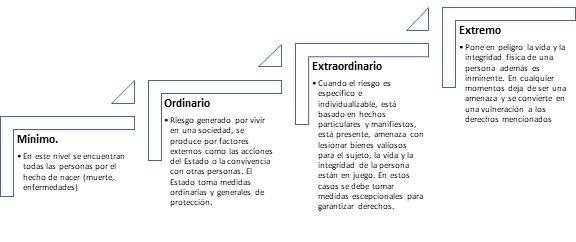 AmenazaLas amenazas son factores externos que pueden poner en riesgo los derechos fundamentales de niñas y niños. “el factor de peligro que implica la posibilidad de sufrir daño o cuyas manifestaciones pueden afectar a una persona o a una comunidad en determinado momento y lugar. Estas amenazas pueden ser de origen natural o generadas por la actividad humana” VulnerabilidadLa vulnerabilidad por su parte es entendida como factores de fragilidad, que reducen las capacidades individuales o comunitarias frente a los fenómenos amenazantes. Implica observar factores sociales, institucionales y políticos que pueden predisponer a las comunidades frente al riesgo. En ese mismo sentido la ley 1523 de 2012 reseña la vulnerabilidad como la susceptibilidad o fragilidad física, económica, social, ambiental o institucional que tiene una comunidad de ser afectada o de sufrir efectos adversos en caso de que un evento físico peligroso se presente. Corresponde a la predisposición a sufrir pérdidas o daños de los seres humanos y sus medios de subsistencia, así como de sus sistemas físicos, sociales, económicos y de apoyo” . En este orden de ideas, la prevención del riesgo refiere a la disponibilidad de recursos, aptitudes, conocimientos y cualidades que tienen los individuos, las familias, las comunidades y las organizaciones para anticiparse, resistir, atender y recuperarse de los efectos producidos por una amenaza. También se incluyen los recursos, conocimientos y cualidades de las instituciones o entidades estatales, que pueden reducir la vulnerabilidad de las comunidades frente a los fenómenos amenazantes. Capacidades y habilidades En clave de la ecuación del riesgo y en el marco de la prevención, las capacidades se refieren a la disponibilidad de recursos, aptitudes, conocimientos y cualidades con las que cuentan los individuos, las familias, las comunidades y las organizaciones (y las instituciones) para anticiparse, resistir, atender y recuperarse de los efectos producidos por una amenaza. (Programa Somos defensores, 2010). Estas capacidades también pueden ser desarrolladas por los sujetos tanto individuales y colectivos que pueden reducir la vulnerabilidad de las comunidades frente a los fenómenos amenazantes.De esta manera, la relación que se establece entre estos factores se sintetiza a través de la siguiente ecuación:Ecuación 1. Ecuación del riesgoEl riesgo tal como se ha descrito, es una posibilidad de que un evento o situación ocurra o no; en el caso que ocurra, este puede afectar a un individuo o comunidad, causando daños o perjuicios. De esa forma, a modo de ejemplo niñas y niños son susceptibles de ser víctimas de trabajo infantil. Este riesgo, puede verse incrementado si se presentan amenazas como: presencia de empresas u organizaciones que incluyan niñas y/o niños dentro de acciones de producción de bienes o servicios y ofrezcan prebendas a niñas y/o niños paras incluirse dentro de sus acciones productivas. Otra de estas amenazas a los derechos de la infancia, las encontramos en prácticas familiares en las que se exige a niñas y niños el desarrollo de acciones productivas, se promueve el trabajo de estos en el entorno hogar y además se desestiman derechos como la recreación, el juego o la educación.Por su parte, este riesgo puede disminuir al fomentar en niñas, niños y sus familias el fortalecimiento de habilidades del siglo XXI definidas como aquellos “conocimientos, destrezas, hábitos actitudinales y habilidades socioemocionales que le permiten a [las personas] desempeñarse hábilmente dentro y fuera de los ámbitos de aprendizaje” (UNESCO, 2017a) para responder a situaciones complejas de sus entornos. El riesgo de que una niña o niño sea víctima de acoso escolar se incrementa cuando hay amenazas tales como prácticas de maltrato en el entorno educativo, irrespeto por las diferencias, relaciones verticales entre docentes y estudiantes, pocos o exiguos instancias y mecanismos de participación al interior del Establecimiento educativo o existe violencia intrafamiliar. A su vez, el riesgo se ve minimizado cuando se fomentan las competencias ciudadanas y socioemocionales, los derechos humanos y los derechos sexuales y reproductivos; además existen mecanismos de participación, mantienen relaciones pacíficas, cuentan con un manual de convivencia actualizado,  se reconoce el conflicto como parte inherente de la convivencia y se crean mecanismos de diálogo y gestión de conflictos para tramitar las diferencias e incompatibilidades presentadas entre los miembros de la comunidad educativa de manera pacífica e imparcial, además los agentes educativos reconocen la ruta de Atención Integral para la Convivencia Escolar y sus protocolos y los activan cuando se presentan situaciones que afectan la convivencia escolar. Como parte de esos procesos de fortalecimiento de capacidades para minimizar las posibilidades de materialización del riesgo, la Dirección de Infancia promueve las habilidades del siglo XXI, las cuales se relacionan con un grupo de destrezas indispensables como lo son “la flexibilidad cognitiva, el análisis y evaluación de sistemas, el razonamiento deductivo e inductivo, la actitud, la inteligencia emocional, la responsabilidad, la iniciativa, la capacidad de persuasión, la tenacidad, la autodisciplina, la negociación, y el trabajo en equipo” (UNESCO, 2017b). Estas habilidades comprendidas en el marco de la era digital y la construcción de una ciudadanía global, y en el marco de cuatro ejes centrales como lo refiere la UNESCO; Aprender a ser, saber conocer, aprender a hacer y aprender a vivir juntos. Identifica y fortalece también las habilidades técnicas que están orientadas a impulsar la conexión, complementariedad y actualización de la formación ofrecida por el sistema educativo. Lo anterior, se desarrolla a partir de las catorce (14) habilidades identificadas por la UNESCO:Pensamiento crítico CreatividadIntrospección CulturaComunicación asertiva Escucha atenta Empatía Trabajo en equipo Razonamiento abstracto Habilidades científicas Manejo de emociones Habilidades cívicas Negociación Habilidades digitalesAdicionalmente a estas habilidades del siglo XXI, niñas y niños desarrollan a través de la oferta de la mencionada dirección herramientas para desarrollar en su vida cotidiana hábitos para una mentalidad con bienestar. Estos hábitos, conciben la innovación como una herramienta fundamental en sus vidas para encontrar ideas prácticas en cualquier reto que se propongan. Por ello, es fundamental ofrecerles experiencias que les generen aprendizajes y favorezcan el descubrimiento y la creatividad, a través de una mente en calma, resiliente y propositiva promoviendo formas de vida sanas, incluyendo maneras positivas de manejar el estrés y el conflicto.PromociónEn este lineamiento se propone la promoción como la planeación, diseño e implementación de acciones orientadas a difundir los derechos de las niñas y los niños, sensibilizar sobre la importancia de su protección y brindar alternativas de participación a nivel individual y colectivo que permita a niñas, niños, familias y comunidades fortalecer su desarrollo integral y capacidades que incida en la adopción de prácticas, actitudes y posicionamientos protectores. PrevenciónEn este sentido, al ser la prevención una de las acciones afirmativas de la protección integral, se configura como un componente estructural de los objetivos en la implementación de políticas públicas con enfoque de derechos orientadas a las niñas y niños, por lo cual se busca trascender la lectura de la prevención desde su significado literal￼ para reconocer la complejidad de las relaciones sociales y los contextos específicos, al igual que el rol de todos los actores que inciden en el desarrollo de la infancia.De acuerdo con lo anterior y al contemplar una visión más amplia del concepto de prevención, esta no se centraría en la búsqueda de medidas para eliminar las características presentes en los grupos que son considerados con una mayor condición de vulnerabilidad respecto al resto de la población, con el objetivo de homogenizar a la población bajo una misma categoría social construida. Por el contrario, pretende evidenciar las características y necesidades específicas presentes en los distintos grupos de población, para implementar acciones de carácter diferencial que aborden las problemáticas emergentes que se constituyen en barreras para la participación en el pleno ejercicio de los derechos y constituyen o generan vulneraciones.La prevención requiere entonces involucrar a los entornos a través de acciones en donde niñas y niños se relacionen, construyan vínculos, aprendan y exploren el mundo. Entornos (…) los escenarios en los que los sujetos viven se desarrollan, transitan, edifican sus vidas, se comparten y establecen vínculos y relaciones con la vida social, histórica, cultural y política de la sociedad a la que pertenecen. Se ubican en lo rural o lo urbano.Están configurados por relaciones, dinámicas y condiciones sociales, físicas, ambientales, culturales, políticas y económicas, alrededor de las cuales las personas, las familias y las comunidades conviven produciéndose una intensa y continúa interacción y transformación entre ellos y el contexto que les rodea. En síntesis, posibilitan el ejercicio pleno de los derechos de los sujetos de acuerdo con el momento del curso de vida y particularidades de cada uno. Desde la acción estatal, los entornos constituyen el escenario en el que es posible la gestión y en el que se materializan las respuestas estatales para el reconocimiento, garantía, protección y restablecimiento de los derechos. En esta perspectiva, se reconocen los siguientes entornos: hogar, educativo, comunitario y espacio público, laboral, institucional y virtual. (Política Nacional de Infancia y Adolescencia. 2018. p, 30)En esta línea, desde la prevención se deben fomentar acciones que permitan reconstruir formas de tejido social entre los sujetos que conforman los entornos de desarrollo en donde transcurre las vidas de niñas y niños, con el fin de promover nuevas formas de diálogo y ciudadanías intergeneracionales a partir de su participación efectiva en los asuntos que les competen e interesan. De esta manera, la prevención debe tener un énfasis en el abordaje anticipado de todas las prácticas y relaciones que promueven la exclusión, las violencias y dinámicas que atentan contra el desarrollo integral de niñas y niños.En este sentido, la promoción se configura como un primer componente fundamental en el escenario de la prevención, desde el cual se deben desarrollar acciones organizadas, planificadas, y orientadas a incidir en las formas de pensar y actuar de las personas. La promoción de derechos a partir de prácticas innovadoras, participativas, flexibles y efectivas se orientan a promover la corresponsabilidad en la protección integral y la realización gradual y progresiva del Estado Social de Derecho y el fortalecimiento de la capacidad de agencia de los sujetos de derechos, entendidos éstos como los titulares prevalentes lo cual implica que la participación de niñas y niños: Tiene que ver tanto con escuchar sus voces para considerarlas en la toma de las decisiones que les van a afectar como crear las condiciones para que niñas y niños se puedan enunciar en la acción. Hacerlo permite, a más de cualificar y hacer más pertinentes las decisiones que se tomen con relación a la niñez y a los factores que la afectan, permitirles un mejor desarrollo de la capacidad de escucha activa de sus pares y de los adultos, base del principio de alteridad, pues les implica escuchar al otro porque se le reconoce su valor. (Guía para la promoción y la garantía de la participación de niños, niñas y adolescentes. ICBF. 2013. p, 28)ParticipaciónEl Instituto Interamericano de los niños, niñas y Adolescentes (IIN) define la participación como un proceso participativo en la medida en que se hace efectivo el derecho de la infancia a ser informados, emitir opinión, ser escuchados e incidir en las decisiones que se toman respecto de temas que son de su particular interés e incumbencia, en el ámbito familiar, judicial, educativo, de la salud, institucional, comunitario y de las políticas públicas, siguiendo siempre los principios de no discriminación, de autonomía progresiva, de interés superior de las niñas y niños y del derecho a la vida y a las garantías para su supervivencia y desarrollo (IIN OEA, 2011).Para consolidar a la niñez como protagonista de su propio desarrollo, propiciar la participación activa y la búsqueda del desarrollo colectivo, potenciando sus capacidades y habilidades para la modificación de conductas actuales, para adoptar nuevas prácticas desarrollamos las siguientes acciones en 3 momentos claves. Tabla 1. Acciones clave y momentos de la participación.Referencias NormativasAbordar la prevención de riesgos, vulneraciones o amenazas en el marco de un Estado Social de Derecho, requiere partir del conjunto de principios que se consagran en los Convenios de Derechos Humanos, en especial la Convención Sobre los Derechos del Niño y en la normatividad nacional, a través de la Constitución Política ( Artículos 44 y 45) y el Código de la Infancia y la Adolescencia (Ley 1098 de 2006), siendo este código, el instrumento normativo que orienta el accionar en lo relacionado con la protección integral de niñas y niños en Colombia desde una perspectiva de derechos. A continuación, se enlistan algunas de las normas enfocadas en la prevención de vulneraciones que se relacionan con las funciones asignadas a la Dirección de Infancia.Tabla 2. Normas y políticas para la prevención de vulneraciones relacionadas con las funciones de la Dirección de InfanciaDescripción del Modelo de AtenciónCon el propósito de orientar las acciones de la Dirección de Infancia, en el marco de la oferta institucional en materia de prevención y las acciones de fortalecimiento técnico a los actores y entidades del SNBF, se exponen los principales elementos para la promoción de derechos y prevención de riesgos y vulneraciones en el marco de la protección y el desarrollo integral de la población infantil y sus familias. Por lo tanto, en el presente apartado, se abordarán: El objetivo del modelo de atención; la población a la que está dirigida; el componente de promoción de derechos; el componente de prevención, los tipos de prevención y por último el qué hacer de la prevención en cada uno de los entornos definidos en la Política Nacional de Infancia y adolescencia. Objetivo del Modelo de AtenciónOrientar la prevención de vulneraciones y la promoción de derechos en el marco de la protección y el desarrollo integral mediante la armonización de enfoques, conceptos y comprensiones interdependientes que permitan determinar las acciones en territorio, con el fin de fortalecer las capacidades personales y sociales de niñas, niños y sus familias de manera diferenciada y pertinente.Población Objetivo del Modelo de AtenciónPara efectos del presente lineamiento, como ordenador del quehacer de la oferta de la Dirección de Infancia, se retoman dos transiciones según los momentos del desarrollo presentados en la infancia:Niñas y niños de 6 a 9 años: Se entiende como la época donde niñas y niños comienzan un mayor desarrollo social; el paso del jardín al colegio es fundamental en esta nueva etapa, esto lo expone a relacionarse con un nuevo mundo social se intensifica aún más la relación con la realidad. Se inicia una etapa de independencia y desprendimiento de las familias y empiezan a desarrollar rápidamente habilidades físicas, sociales y cognitivas (forma de pesar y ver la realidad del entorno). Niñas y niños de 10 a 13 años: Se describe como “adolescencia temprana”, es decir la época donde ocurren múltiples y diversos cambios en poco tiempo. Vale la pena aclarar que los cambios no se dan igual ni al mismo tiempo en todos los niños y niñas dado que depende de múltiples factores; en lo biológico (cuerpo físico), socio- afectivo (relaciones cercanas familiares, amigos y consigo mismo), cognitivo (forma de pensar, influencia de la cultura) entre otros. .Componentes del ModeloLos dos (2) componentes del modelo de atención buscan de manera articulada, dar cuenta de las acciones que orientan a la promoción de derechos y la prevención de riesgos y vulneraciones en niñas y niños.Componente 1: Promoción de derechosPartiendo de entender la promoción como la planeación, diseño e implementación de acciones orientadas a difundir los derechos de niñas y niños, sensibilizar sobre la importancia de su protección, avanzar en la toma de conciencia individual y colectiva sobre la prevalencia de sus derechos, fortalecer la participación y generar cambios en prácticas y actitudes de los diferentes actores que inciden e interactúan en los diferentes entornos en donde trascurren sus vidas. Así, la promoción cumple un papel esencial unida a la prevención, con el reconocimiento de niñas y niños como sujetos titulares de derechos, a través de la visibilización y el reconocimiento de derechos específicos en el marco de la protección integral, la modificación de determinantes sociales que están en la base de vulneraciones particulares de derechos y el fortalecimiento de los factores protectores. De esa manera, teniendo en cuenta las acciones clave que comprenden la promoción, a continuación, se definen: DifusiónLa difusión desde la promoción se entiende como el proceso de hacer posible que el mayor número de personas conozca los derechos de niñas y niños, los reconozca como sujetos titulares y prevalentes de derechos y de especial protección. No obstante, la difusión no se resume a acciones de tipo publicitario, sino que está unida a un proceso continuo de transformación cultural materializada en la adopción y transformación de imaginarios, actitudes, valores y prácticas para el posicionamiento de los derechos de la infancia. La acción de promoción no es únicamente competencia de entidades, sino que involucra a todos los actores sociales. Es decir, organismos internacionales y estatales, organizaciones de la sociedad civil, comunidades, e individuos deben promover los derechos humanos desde su alcance. SensibilizaciónLa sensibilización comprende todas las acciones orientadas a generar desde la emotividad y el sentido de compromiso, reflexiones profundas en individuos, familias y comunidades sobre las niñas y niños como sujetos de derechos y de especial protección, así como la necesidad de reconocerlos en su dignidad, autonomía y en el desarrollo de acciones orientadas a su protección integral. Toma de conscienciaLa toma de conciencia es el proceso orientado a interiorizar enfoques y definiciones respecto a los derechos de niñas y niños, reconociéndose a sí mismos como actores incidentes y corresponsables en la adopción de medidas pertinentes, y en la definición de acciones y toma de decisiones en favor de la protección integral de la infancia. Participación Participación en el marco de la promoción de derechos, se refiere al reconocimiento de niñas y niños como ciudadanas y ciudadanos, sujetos titulares de derechos y protagonistas de su propio desarrollo a través de acciones que propicien su participación en instancias y mecanismos de decisión, potenciando así sus habilidades para la incidencia y transformación de sus realidades cercanas.Cambio de prácticas y actitudes para la transformación de realidades El cambio de prácticas y actitudes para la transformación de realidades consiste en contribuir a crear una ciudadanía responsable con niñas y niños, capaz de reconocerles como sujetos diversos, plurales y únicos, para con ello comprometerse con el desarrollo de acciones que le permitan a la infancia la construcción autónoma de su identidad, sentido de pertenencia territorial, comunitario, social, sexual, étnico, ideológico y político. Lo anterior, ofreciendo garantías de participación e incidencia de las niñas y niños en la toma de decisiones en los ámbitos públicos y privados de los diferentes entornos, procurando así que estos sean incluyentes, protectores y protegidos para el ejercicio universal y pleno de los derechos.Componente 2: PrevenciónLas acciones de prevención deben surgir de manera específica según las características territoriales, de curso de vida y por las categorías de análisis que contempla el Modelo de Enfoque Diferencial del ICBF (pertenencia étnica, discapacidad, género, y orientación sexual). Así mismo, deben plantearse de acuerdo con las capacidades de niñas, niños y sus familias en relación con sus entornos de desarrollo. De esta manera, se presentan tres momentos para la prevención. Ahora bien, frente a la prevención con enfoque diferencial, el marco legal colombiano comprende como respuesta institucional desde el ICBF el desarrollo e implementación de un Modelo de Enfoque Diferencial de Derechos que se compromete con el reconocimiento de los principios generales de los derechos humanos de la infancia, como centro de atención sobre el cual se articulan la formulación, implementación y evaluación de políticas desde la diversidad y el reconocimiento de las diferencias. Dicho modelo contempla como fuentes estructurales de desigualdad aquellas relacionadas con la discapacidad, la pertenencia étnica, el género y la diversidad sexual, como categorías sociales que lejos de ser “naturales” o “biológicas” son construidas y están interrelacionadas, lo cual implica que un mismo sujeto social pueda vivir diversas formas de discriminación.Acción sin vulneraciónEste tipo de atención plantea el reto específico de generar actuaciones constantes en los entornos en donde viven y se desarrollan niñas y niños. Está orientado a consolidar acciones de prevención a partir de la promoción de derechos y el fortalecimiento de habilidades del siglo XXI. Así como al fortalecimiento de los entornos estipulados en la PNIA (hogar, educativo, salud, laboral, espacio público, comunitario, institucional y virtual), como garantes de derechos. En este marco, padres, madres, personas cuidadoras, vecinos, funcionarios, funcionarias, personal docente, líderes comunitarios, constructores de política pública, defensores de derechos, mandatarios y demás actores significativos que hacen parte de los entornos que rodean a niñas y niños deben generar y materializar todos los mecanismos, estrategias, acciones y compromisos de protección, con miras a su desarrollo integral y armónico, y la construcción de contextos relacionales propicios para su configuración como sujetos sociales. También deben contribuir a que niñas y niños tengan elementos que les permitan identificar situaciones, acciones y personas que los exponen a riesgos o vulneraciones y las posibles estrategias existentes para mitigar o eliminar dicha exposición. De esta manera, niñas y niños participan de manera efectiva en la construcción de la cotidianidad de esos contextos. Su perspectiva y percepción del mundo, sus intereses, sus rutinas, sus inquietudes y sus sentimientos son tenidos en cuenta como eje articulador para determinar una parte del cómo se debe consolidar la prevención y en este caso, el accionar de cada uno de los actores que hacen parte de los diferentes entornos protectores.  El horizonte de este momento de la prevención se orienta en una apuesta por el desarrollo, en la que niñas y niños se configuran como capital social del país. Sin embargo, este propósito solo se logra con la capacidad de los entornos para garantizar que esta situación se materialice progresivamente.Acción ante riesgo representativo de ocurrencia de la vulneraciónEsta perspectiva promueve que los mismos entornos actúen, pero con un nivel de identificación particular a partir de la lectura del contexto de niñas y niños.Lo anterior, a través de la promoción de derechos, el fortalecimiento de habilidades del siglo XXI y la configuración de los entornos como protectores y garantes de derechos. Además, deben desarrollarse acciones y programas institucionales y comunitarios, dirigidos a mitigar problemáticas particulares, que sean de posible riesgo en el contexto, tales como los riesgos digitales, el acoso escolar, las violencias al interior de la familia, el consumo de sustancias psicoactivas, la violencia sexual, el trabajo infantil y sus peores formas, el reclutamiento, uso y utilización, entre otras formas de violencias que afectan la infancia. Todos los actores que interactúan y hacen parte de los entornos que rodean a niñas y niños, deben generar y materializar los mecanismos, estrategias, acciones y compromisos de prevención con miras a su desarrollo integral y la construcción de contextos relacionales propicios para su configuración como sujetos sociales, para a intervenir sobre circunstancias temporales que han puesto en evidencia un posible riesgo de vulneración, así como fortalecer sus capacidades a fin de disminuir todas las formas de vulnerabilidad personal y social.En este sentido, todos los actores corresponsables en la protección integral de niñas y niños (Estado, sociedad y familia) deben tener la capacidad de identificar riesgos y vulnerabilidades, actuar ante diferentes amenazas y proporcionar una asesoría adecuada a niñas y niños que manifiesten estar en situaciones de riesgo. Así, se deben generar programas que intervengan de manera específica sobre el contexto de vulneración de derechos de niñas y niños. Para ello, estos programas, deben contemplar un seguimiento a las alertas, un acercamiento al contexto, así como promover el trabajo comunitario, para fortalecer capacidades de respuesta ante el riesgo desde las habilidades del siglo XXI tanto de niñas y niños, como de sus familias y comunidades.Acción ante la presencia de la vulneración de derechosEn la perspectiva del riesgo, la vulneración de un derecho representa a su vez una vulnerabilidad para la ocurrencia de otras vulneraciones. De esta manera, un ejemplo de ello es como las niñas o niños víctimas de violencia escolar se hacen más vulnerables a la deserción escolar o a presentar situaciones de afectación a su salud mental, a su vez las niñas y niños que desertan del sistema escolar son más vulnerables a ser incluidos en trabajo infantil, a ser reclutados, usados o utilizados o a Explotación Sexual Comercial ECSNNA. De esta forma, atendiendo a estas situaciones y de manera complementaria, se debe generar un marco de actuación específico sobre aquellas situaciones posiblemente asociadas a la persistencia de una vulneración de derechos de niñas y niños o a la prevención de otros riesgos asociados o derivados. La actuación de los entornos de protección y sus diferentes actores locales estará basada en promover y consolidar mecanismos que permitan ahondar sobre las condiciones de riesgo casi inminente de ocurrencia, la persistencia de estos o la vulnerabilidad frente a otros riesgos asociados. Se configuran escenarios para garantizar los derechos, pero se despliegan y fortalecen capacidades institucionales, comunitarias, familiares e individuales para posibilitar mecanismos de protección más precisos de conformidad con el tipo de vulneración de derechos. En este sentido, dicho marco de actuación exige que el ICBF desarrolle mecanismos en el contexto del SNBF orientadas a fortalecer la capacidad del entorno más próximo en el que posiblemente se puede presentar una nueva vulneración de derechos de niñas y niños y evitarla.Para ello, es necesario consolidar programas orientados a intervenciones flexibles, oportunas y pertinentes que cuenten con metodologías innovadoras y disruptivas desarrolladas en fases por el ICBF, de conformidad con la lectura y análisis del contexto donde se han vulnerado los derechos de niñas y niños de cara a la prevención de la posibilidad de una nueva ocurrencia de vulneración (sobre quien ya ha sido vulnerado o quien aún no lo ha sido) o revictimización por otro hecho asociado.  La revisión debe darse desde los entornos institucionales, comunitarios y familiares que permitan caracterizar la vulneración presentada y las condiciones de contexto asociadas, el lugar en el que se encontraban niñas y niños frente a los perpetradores de la vulneración de derechos, así como la identificación de factores, elementos y acciones que hayan generado alguna protección.El quehacer de la prevención en los entornosDe acuerdo con la Política Nacional de Infancia y Adolescencia los entornos en donde transcurre la vida de niñas y niños se construyen y están configurados por relaciones, dinámicas y condiciones sociales, físicas, ambientales, culturales, políticas y económicas, alrededor de las cuales las personas, familias y comunidades conviven produciéndo interacciones y transformaciones entre ellos y el contexto que les rodea (PNIA, 2018).En este sentido el quehacer del Estado en relación con los entornos de desarrollo es contribuir de manera eficiente al reconocimiento, garantía, prevención de vulneraciones y restablecimiento de derechos en el marco de la protección integral. Por ello, la Política Nacional de Infancia y Adolescencia reconoce los entornos hogar, educativo, comunitario y espacio público, laboral, institucional y virtual como los escenarios por excelencia para la materialización de acciones en favor del desarrollo integral de niñas y niños.A continuación, se detallan las acciones que se deben realizar en los diferentes entornos para garantizar una adecuada prevención de vulneraciones y promoción de los derechos en cada uno de ellos.Entorno hogar La función de la prevención en el entorno hogar se configura desde las acciones para la promoción de derechos con las que se busca el reconocimiento de niñas y niños como sujetos activos de derechos que interactúan de manera ininterrumpida con su entorno próximo, en este caso con su familia. Así mismo, promueve la corresponsabilidad en el acompañamiento al desarrollo durante el curso de vida de la infancia, al comprender que requiere vínculos de cuidado y pautas de crianza amorosas, igualitarias y corresponsables. Por otra parte, la labor de la prevención desde el fortalecimiento de habilidades busca disminuir la vulnerabilidad de los actores que conforman las familias para de esta forma asumir de manera propositiva y resiliente los factores de riesgo a fin de evitar hechos victimizantes, de amenaza o vulneración de derechos tales como las manifestaciones de violencias en contra de la niñez.Entorno EducativoLa promoción en el entorno educativo se entiende como las acciones que permiten reforzar la ciudadanía de niñas y niños y su reconocimiento como sujetos de derechos, propiciando el pleno ejercicio de sus derechos humanos, sexuales y reproductivos. Supone a su vez la promoción de procesos de aprendizaje dirigidos a todos los actores involucrados (comunidad educativa) para cualificar su actuación en su papel como corresponsables en la protección integral de las niñas y los niños. A su vez implica incidir en el cambio de prácticas de maltrato y de agresión normalizadas entre los miembros de la comunidad educativa, así como en generar alternativas que permitan unas relaciones de poder horizontales.  La prevención en este entorno se enmarca en el fortalecimiento de los mecanismos de participación efectiva de niñas y niños en sus procesos de desarrollo integral desde las dimensiones cognitivas, afectivas, políticas y sociales. Estas, son trascendentales para la construcción de la ciudadanía, el diálogo intercultural, las afectividades, el reconocimiento propio y el respeto por las diferencias. En este sentido, los énfasis de la prevención se centran en evitar la ocurrencia de fenómenos relacionados con la violencia escolar (acoso escolar), riesgos digitales, violencia sexual, reclutamiento, uso y utilización y la discriminación por razones de sexo, género, diversidad sexual, pertenencia étnica y/o discapacidad. A su vez, teniendo en cuenta que en el entorno educativo es en donde las niñas y niños pasan gran parte de su tiempo, además, dadas sus características las y los educadores y la comunidad educativa en general resultan actores estratégicos en la identificación de posibles situaciones de riesgo, la identificación de vulnerabilidades y posibles vulneraciones así como para el reconocimiento de las tutas de atención y la activación de protocolos ante la evidencia de vulneraciones de derechos contra las niñas y niños. Entorno Comunitario y Espacio públicoLa prevención se materializa en acciones en favor de la protección integral desarrolladas por parte las comunidades que habitan lo público como espacio común de la ciudadanía desde lo rural y urbano. En este sentido, la promoción de derechos, el fortalecimiento de habilidades y la generación de oportunidades para el desarrollo, son elementos claves para la construcción de tejido social que propicie la participación efectiva de niñas y niños. Adicionalmente, se requiere la activación de recursos comunitarios e institucionales ante posibles riesgos de vulneraciones en los espacios de lo público, por ejemplo: el reclutamiento, uso y utilización; la distribución de sustancias psicoactivas, la explotación sexual comercial de niñas y niños y adolescentes (ECSNNA), la trata de personas, el trabajo infantil, entre otras.Entrono laboralConstituye un espacio en el que ocurren interacciones relacionadas con la subordinación, el cumplimiento de obligaciones, la búsqueda de objetivos y las relaciones económicas, en función de la producción y distribución de bienes y servicios, en donde es posible el desarrollo vocacional y ocupacional. En este caso, el entorno laboral aplica a personas con la edad mínima (15 años en adelante) para el desarrollo de actividades laborales en el marco del trabajo protegido.  Por ello, en el marco del alcance poblacional de este lineamiento, este entorno no se considera adecuado para niñas y niños menores de 15 años. Por el contrario, se debe entender que, si hay niñas y niños menores de 15 años en este entorno, están en una situación de vulneración de sus derechos. Sin embargo, el propósito de la oferta de la Dirección de Infancia consiste en empezar a desarrollar y fortalecer las habilidades del siglo XXI en niñas y niños, junto con el desarrollo de hábitos para una mentalidad con bienestar. Lo anterior, con el propósito de encaminar a niñas y niños en la planeación de un proyecto de vida sostenible que contribuya a su desarrollo integral y el de su entorno, logrando así un tránsito armónico a la oferta de la Dirección de Adolescencia y Juventud.Entorno institucionalBajo la comprensión del entorno institucional como transitorio, la función de la prevención se enmarca en el fortalecimiento institucional para evitar vulneraciones al interior de las entidades en donde transcurren momentos vitales a la luz de la institucionalización. Por ello, es necesario desarrollar acciones para la prevención de nuevas vulneraciones o situaciones que pongan en riesgo la garantía de derechos de niñas y niños, esto en las situaciones de institucionalización por responsabilidad penal, situación de adoptabilidad o, situación de vida en calle, entre otros, en el marco de los procesos administrativos de restablecimiento de derechos. Por lo anterior, la Dirección de Infancia realiza diferentes procesos de articulación con la Dirección de Protección del ICBF y las entidades territoriales con competencia en la atención integral en el marco de la institucionalización a fin de fortalecer la prevención en el ámbito de la atención y de esta manera evitar efectos adversos para el desarrollo de la infancia.Entorno VirtualEn el entorno virtual la promoción de los derechos de niñas y niños se ejerce para motivar y fortalecer la corresponsabilidad de todos los usuarios de este entorno desde la comprensión de lo virtual y la cultura digital. Este, es un espacio cotidiano que hace parte de la vida de niñas y niños. Por su parte, la prevención debe estar encaminada a desarrollar acciones de fortalecimiento en el uso responsable, seguro de las TIC, así como el aprovechamiento de las Tecnologías de la Información y las Comunicaciones entendiendo esto último como el uso de las TIC para fortalecer procesos de participación y construcción de redes de trabajo colaborativo en la producción de contenidos digitales orientados a la promoción de derechos y la prevención de riesgos, fomentando en niñas y niños una cultura digital crítica, proactiva y consciente de las oportunidades y riesgos que existen alrededor de su uso.Es así que, como la Dirección de Infancia desde lo metodológico encuentra en el fortalecimiento y desarrollo de las habilidades del Siglo XXI una forma para la  promoción de derechos y la prevención de riesgos y vulneraciones en niñas y niños.Habilidades del Siglo XXI para la promoción de derechos y prevención de riesgos Las catorce (14) habilidades del siglo XXI son definas por la UNESCO como aquellos “conocimientos, destrezas, hábitos actitudinales y habilidades socioemocionales que le permiten a las personas desempeñarse hábilmente dentro y fuera de los ámbitos de aprendizaje”. En esta misma línea, UNICEF se refiere a estas habilidades como “una oportunidad para el cierre de brechas entre niñas, niños y adolescentes que han enfrentado situaciones de desventaja y vulnerabilidad”. De esta manera, es preciso fomentar el desarrollo y el fortalecimiento de estas habilidades del siglo XXI en niñas y niños, para que sean ellas y ellos quienes den respuesta a las realidades y cambios que se están generando en el mundo, brindado herramientas desde las cuales se promueva el ejercicio de sus derechos. De acuerdo con lo desarrollado por la UNESCO y UNICEF, estas habilidades comprenden un engranaje que deviene en la consolidación de ejes o dimensiones, que conlleva a favorecer en niñas, niños y adolescentes el aprender a entender, aprender a hacer, aprender a ser y aprender a vivir en comunidad. Ilustración 1. Dimensiones de las Habilidades del Siglo XXIUna vez niñas y niños apropien y fortalezcan cada una de las 14 habilidades en su cotidianidad, serán partícipes de una realidad cambiante, solucionando problemas de forma colaborativa, aprendiendo a reflexionar sobre su realidad, la de su comunidad, barrio, colegio y país. Serán capaces de entenderse y definirse como ciudadanos globales, empáticos, que viven en comunidad y valoran las diferencia. Estas niñas y niños serán ciudadanos de una sociedad más equitativa, justa e incluyente.En este orden de ideas, las habilidades del siglo XXI, permiten a niñas y niños:Gráfico 2. Habilidades del Siglo XXI.Dichas habilidades y hábitos para una mentalidad con bienestar pretenden que niñas y niños:Formulen y cumplan objetivos a corto y mediano plazo.Cuenten con herramientas que les permita lograr una adecuada tolerancia a la frustración y perseverar hasta alcanzar sus metas.Encuentren sus propias respuestas de forma innovadora.Desarrollen su creatividad para la resolución de conflictos diarios de acuerdo al momento del curso de vida.Despierten un interés por retarse y desafiar sus habilidades diariamente.En consecuencia, trabajar en el desarrollo de estas habilidades con niñas, niños y sus familias contribuye en que pesar de que el riesgo pueda materializarse en cualquier momento, existan mayores posibilidades de mitigarse cuando se incrementan el manejo de las mencionadas catorce habilidades, las cuales se definen así:Pensamiento crítico: La UNESCO lo define como “la capacidad de salir de las propias experiencias con el fin de reflexionar conscientemente sobre ellas, considerando lo que está pasando, lo que significa y cómo responder” a las situaciones de carácter mundial, regional, nacional y local. Lo anterior, implica dar sentido a la propia experiencia a través de consideraciones descriptivas, analíticas y críticas, que pueden ser comunicadas de diversas maneras, en forma escrita, oral o como expresión artística, y luego tomar medidas basadas en la propia reflexión (UNESCO, 2020). Es decir, la habilidad a desarrollar está relacionada con la capacidad de identificar, analizar, evaluar, clasificar e interpretar lo que está a nuestro alrededor, pretendiendo que niñas y niños a partir de la reflexión de la realidad que les rodea identifiquen y propongan soluciones, influyendo de forma directa en el desarrollo de otras habilidades como la creatividad, la resolución de conflictos, la empatía, la autonomía, la autocrítica y la adaptación. Algunas de las actividades sugeridas son el debate, el diálogo, y las metodologías activas. Creatividad: Referida a la habilidad para imaginar, crear e inventar, generar nuevas ideas, conceptos, soluciones e innovar. Esta habilidad está directamente relacionada con el pensamiento crítico, con la creación de nuevas asociaciones entre ideas, objetos o procesos existentes, implica que niñas y niños sean observadores permanentes y estén atentos al entorno, para con ello descubrir necesidades y proponer y probar soluciones.  Algunas de las actividades que se propone para desarrollar o fortalecer esta habilidad son la lluvia de ideas, múltiples respuestas a una sola pregunta, creación de soluciones a problemas complejos/cotidianos, entre otras.Introspección: Consiste en la observación que realiza un ser humano de su propia conciencia (incluyendo estados de ánimo, sensaciones o recuerdos) con el objetivo de realizar una reflexión sobre ellos. Esta habilidad permite a niñas y niños poder reflexionar sobre lo que les está pasando, tanto en su mundo interior como exterior, conectarse con sus sentimientos, pensamientos y acciones. Asimismo, les permitirá reconocer la forma en que sus actos les afecta y afecta a otros. Algunas actividades a desarrollar para fortalecer esta habilidad pueden ser las relacionadas con: i) el uso consciente de nuestros sentidos; ii) detección y comprensión de estados emocionales; iii) redescubrimiento de los espacios y lugares; iv) preguntas orientadas a trabajar el autoconcepto (ejercicios sobre como los perciben y reconocen los otros, respecto a sus fortalezas y desafíos).Cultura: Tiene que ver con la habilidad para reconocer, valorar, comprender y respetar las creencias, actitudes, valores, identidades, el arte y literatura, los estilos de vida, los modos de vida, las tradiciones y creencias de los seres humanos. (UNESCO, 2012)Comunicación asertiva: Esta tiene que ver con la capacidad de “expresarse verbal y no verbal en forma apropiada a la cultura y a las situaciones. Un comportamiento asertivo implica un conjunto de pensamientos, sentimientos y acciones que ayudan a un niño [niña] o adolescente a alcanzar sus objetivos personales de forma socialmente aceptable. La comunicación efectiva también se relaciona con la capacidad de solicitar consejo o ayuda en momentos de necesidad” (Corrales & Quijano, 2017). De igual forma implica expresar con claridad lo que se piensa, siente o necesita, teniendo en cuenta los derechos, sentimientos y valores de sus interlocutores. Para esto, al comunicarse asertivamente niñas y niños dan a conocer sus opiniones, derechos, sentimientos y necesidades, respetando las de las demás personas. Ser una persona asertiva supone revisar si las palabras, el momento, el lugar y las circunstancias son adecuadas para esa expresión (Fundación EDEX, 2020).Escucha atenta: La escucha atenta implica acoger, razonar, explicar y expresar aquellos mensajes, no solo desde un proceso de captar palabras sino de interpretar gestos, tonos de voz y movimientos corporales. Es decir, aspectos verbales y no verbales de la comunicación. Trabajar con niñas y niños la escucha atenta, resulta muy importante ya que esta habilidad se relaciona de forma directa con la empatía, que permite entender y comprender a la otra persona, disuadir situaciones tensas, favorece la cooperación, el trabajo en equipo y la toma de decisiones al igual que facilita los acuerdos.Empatía: Definida como la habilidad de una persona para ponerse en el lugar del otro y poder así comprender lo que piensa o siente. Esta habilidad es coloquialmente conocida como “ponerse en los zapatos del otro”, pues implica el manejo de las propias emociones a la vez que se identifican las sensaciones y sentimiento de la otra persona. La empatía nos permite imaginar cómo se puede estar sintiendo otra persona ante una determinada situación, implica también imaginar cómo es la vida para esa persona, incluso en situaciones con las que no se está familiarizado, y de este modo aportar al desarrollo de valores como la compasión, solidaridad, el respeto y valoración de la diferencia. Este ejercicio implica una escucha atenta, apagar el juicio, reconocer que la propia no es la única forma válida de ser persona, y pasar a la acción, de manera que con hechos podamos colaborar en la superación de situaciones injustas o inequitativas que viven otras personas (Corrales & Quijano, 2017). Algunas actividades sugeridas para desarrollar o fortalecer la empatía están relacionadas con el desarrollo de preguntas como: ¿Cómo te sientes? ¿Cómo me sentiría si fuera tú? ¿Soy capaz de entenderte y apoyarte? ¿Cómo puedo entenderte mejor?Trabajo en equipo: El trabajo en equipo promueve la solidaridad y el trabajo colaborativo, impulsando acciones y procesos pedagógicos, que logren permear la conciencia solidaria. El trabajo en equipo, desde la concepción de la UNESCO (2008) “evoca al conjunto de personas que realizan juntas una tarea o cumplen una misión; su uso supone también la existencia de un grupo de personas que se necesitan entre sí y que se "embarcan" en una tarea común. A partir de este origen etimológico, y por extensión, puede decirse en el contexto de este módulo que trabajar en equipo implica la existencia de: un objetivo, una finalidad o una meta común; un grupo de personas comprometidas con esa convocatoria; un grupo de personas con vocación de trabajar en forma asertiva y colaborativa;  una convocatoria explícita generadora de intereses movilizadores y de motivaciones aglutinantes”, lo que refiere a la necesidad de favorecer elementos de interacción, negociación y colaboración, que promuevan la construcción conjunta, en donde las posibilidades de diálogo deben tener como principio, un ejercicio equitativo entre quienes hacen parte de este equipo. En este sentido, actividades lúdicas y de juego, así como elementos metodológicos de trabajo por proyectos a partir de los intereses comunes de niñas y niños; contribuyen al desarrollo de esta habilidad, en donde las destrezas tales como: Trabajo colaborativo, confianza, comunicación asertiva y empatía se hacen indispensablesRazonamiento abstracto: El razonamiento y pensamiento abstracto, tiene que ver con la posibilidad que tiene el cerebro de extraer y comprender las ideas y formas nuevas, este pensamiento está relacionado con la deducción, la síntesis, la interpretación y el análisis. Guétmanova (1989) describe el pensamiento abstracto como "el medio para la construcción del conocimiento teórico a través del proceso de formación del concepto”. Este razonamiento, tiene una clara relación con la capacidad resiliente de niñas y niños, ya que contribuye a comprender la realidad desde diferentes lugares y su posibilidad de potenciar este pensamiento, permite evidenciar las habilidades de esta población en el marco de sus percepciones y aprendizajes. Esta habilidad, confiere un aprendizaje en donde la imaginación y creatividad se conjugan para generar posibles esquemas de la realidad, en este sentido se plantea la puesta en marcha de ejercicios o actividades basadas en la posibilidad de estimular la imaginación, creatividad y reflexión en donde se puede trabajar: escuchar música, lectura de cuentos, algunos de ellos indagando acerca de sus finales, previo a la lectura final, encajar figuras, juegos, emparejar, completar, hacer secuencias, adivinanzas, entre otros.Habilidades científicas: Las habilidades científicas, se convierten en elementos relevantes para el mejoramiento de la calidad de vida de niñas y niños, así como un determinante en los procesos democráticos y de vivencia de una ciudadanía global e interconectada. Dicha relevancia es conferida desde el proceso de aprendizaje toda vez que "la enseñanza científica, en sentido amplio, sin discriminación y que abarque todos los niveles y modalidades, es un requisito previo esencial de la democracia y el desarrollo sostenible" (Declaración de Budapest, UNESCO-ICSU, 1999). De manera, que se hace énfasis en el desarrollo y promoción de acciones pedagógicas, que promuevan en las niñas y niños, su curiosidad, exploración, experiencias vivenciales y construcción de percepciones que les permita sacar sus propias conclusiones, respecto a lo observado. Es importante, considerar el juego como elemento que contribuye a propiciar estas acciones teniendo en cuenta que “con el juego, el niño se encuentra con el mundo en una relación excitante, llena de misterios, de riego, de aventuras. Y el motor que lo mueve es el más poderoso de los que conozca el hombre: el placer… El juego libre y espontáneo se asemeja a las experiencias más elevadas y extraordinarias del adulto, como la investigación científica, la exploración, el arte, la mística…” (Tonucci, 1996: 37).Manejo de Emociones: Las emociones, son expresiones del cuerpo humano que se presentan en el diario vivir, pueden considerarse como una respuesta a lo que experimenta el cuerpo y la mente. Durante los primeros años, surgen de manera espontánea, sin embargo, en el transcurrir vital, el manejo de estas se considera como un determinante en el desarrollo social de las personas. En coherencia, es importante realizar y promocionar actividades para que niñas y niños, cuenten con factores favorecedores en los diferentes entornos en los que transcurre su vida. Considerando lo anterior, la UNESCO determina las capacidades del manejo de emociones, como una habilidad necesaria para hacer parte del mundo global y cambiante, determinando así una emergencia respecto a la consolidación de acciones para la promoción en las niñas y lo niños de una inteligencia emocional, dejando entrever la importancia que esta tiene en los procesos de socialización, toma de decisiones, conciencia ciudadana, e interacción. La potenciación de esta habilidad conlleva intrínseco el autorreconocimiento, la autorregulación y el reconocimiento del otro, por tanto, se considera relevante el desarrollo de actividades que permitan su fortalecimiento, a partir de elementos tales como: el juego, la literatura, el dibujo, yoga, meditación, artes marciales, teatro, cine, juegos de interacción digital, música y fotografía, entre otros.  Habilidades cívicas: Una de las premisas para comprender el sentido de esta habilidad, es el despojo de su reconocimiento como una catedra de cívica. Por ende, la UNESCO comprende el desarrollo de esta habilidad como una herramienta para promover una mejor “comprensión de una vida en común” (Morawietz, 2015:4), partiendo de la consolidación de una conciencia de ciudadana global y reconociendo el lugar de cada persona y de su entorno, desde donde se aporta a la construcción de soluciones, desde la comprensión, participación y reflexión crítica de una amplia gama de problemáticas que incide y afecta la calidad de vida de todos. El fortalecimiento de capacidades que consoliden esta habilidad conlleva “(…) valores esenciales como el respeto, la responsabilidad, la tolerancia y la solidaridad; son destrezas básicas el argumentar, debatir y escuchar, y las implicadas en la resolución pacífica de conflictos y son importantes estrategias didácticas el diálogo” (Puig y Morales, 2015. Citado en las competencias sociales y cívicas. Por González y Escudero, 2017: 98). Sin agotarse en las destrezas mencionadas, el ejercicio de la participación informada y con incidencia cobra importancia en el marco de estas habilidades, la promoción de su ejercicio es imperativo como derecho, para lograr fortalecer dichas habilidades y alcanzar la vivencia de una plena ciudadanía. Negociación: La negociación es concebida en el marco de las habilidades del siglo XXI, desde UNICEF como la capacidad de un individuo para participar “en procesos de una forma cooperativa, y con habilidades de comunicación respetuosas y asertivas”, sumando a esta concepción, la importancia de esta habilidad en la toma de decisiones y la oportunidad de llegar a acuerdos. En este sentido, la negociación se convierte en un estandarte desde el cual se busca generar las condiciones para el ejercicio de interacción y comprensión de la diversidad, en el marco de la vivencia de una ciudadanía global. El desarrollo de acciones para la promoción de esta habilidad en la infancia conlleva la identificación de posibles factores generativos en los diferentes entornos cotidianos vivenciados por las niñas y los niños, con especial interés en las prácticas de crianza de las familias, toda vez que juega un papel determinante en las posibilidades de cimentar dicha habilidad en esta población. Igualmente, dentro de los elementos relevantes para la negociación, están la escucha y el diálogo, sin embargo, desde el reconocimiento de la diversidad, es importante comprender que las posibilidades de diálogo y escucha no son las mismas entre los actores, lo que implica el fomento de escenarios de diálogo equitativos, que permitan el reconocimiento de las formas de expresión y respeto por las opiniones de cada una de las personas. Potenciar esta habilidad en niñas y niños, está estrechamente vinculada con fortalezas como la empatía, la comunicación, la capacidad de escucha y reconocimiento de la diversidad; se sugiere para su fomento desde UNICEF, el desarrollo actividades de observación y práctica, a través de propuestas de técnicas interactivas, donde se realicen juegos de roles, debates, entre otros. Habilidades digitales: Comprenden un ejercicio muy importante en la era digital que hoy en día atraviesa la cotidianidad de la infancia. Esta habilidad transciende el manejo de los dispositivos, programas o plataformas, llegando al plano de su comprensión, construcción e incidencia en la transformación social, y el fomento de una ciudadanía digital. En este sentido, la UNESCO plantea que “Las habilidades digitales son aquellas que dotan a las personas de la capacidad para aprender, participar en la sociedad y analizar, explorar y compartir información a través de la tecnología” (Pavón, 2018, citado en: En el futuro ya está aquí, 2019. Pág.196). Por tanto, se trata de fortalecer capacidades desde las cuales se logre comprender, reconocer la incidencia, las proyecciones y el alcance de la era digital en la cultura, economía y sociedad. De manera particular, las habilidades digitales se ven fortalecidas cuando se trabaja de forma paralela o simultánea otras de las habilidades del siglo XXI enunciadas por la UNESCO tales como: pensamiento crítico, trabajo en equipo, creatividad y comunicación asertiva, a través de actividades como la simulación y el manejo del ciberespacio, acciones para la promoción de la diversidad, la inclusión, de la exploración y la fantasía por medio del juego, y el fomento de espacios para la programación computacional y la robótica, conforme lo refiere la UNESCO (2008), en competencias digitales en la educación. El fortalecimiento de las habilidades del siglo XXI anteriormente mencionadas y el desarrollo de hábitos para una mentalidad con bienestar, le permite a la Dirección de infancia fomentar en las niñas y niños participantes de su oferta, relacionarse con el mundo a través de aptitudes y prácticas analíticas, principalmente orientadas a la resolución de problemas, y a través de habilidades cognitivas, interpersonales y sociales. Dichas habilidades están comprendidas en un marco de adaptabilidad, creatividad, conocimientos técnicos y financieros, trabajo en equipo y aprendizaje constante (PNUD, 2020). Los anteriores, elementos clave a la hora de promover los derechos de la infancia y prevenir la ocurrencia de riesgos y vulneraciones.Relación de formatos: Referencias bibliográficasAtaguba, J. E., y Mooney, G. (2011). Building on “the concept of prevention: a good idea gone astray?” Journal of Epidemiology & Community Health, 65(2), 116–118. Bogenschneider, K. (1996). An Ecological Risk/Protective Theory for Building Prevention Programs, Policies, and Community Capacity to Support Youth. Family Relations, 45(2), 127. Burkhart, G., Gyarmathy, V. A., y Bo, A. (2011). Selective prevention: Addressing vulnerability to problem drug use in Europe. Drugs: Education, Prevention and Policy, 18(6), 447–453. Centro de referencia nacional sobre violencia, Instituto Nacional de Medicina Legal y Ciencias Forenses, Indicadores de Infancia, Adolescencia y Juventud Procuraduría. (octubre de 2020). Medicina Legal. Obtenido de https://www.medicinalegal.gov.co/indicadores-procuraduria.Christopher, F. S. (1995). Adolescent Pregnancy Prevention. Family Relations, 44(4), 384. Czeresnia, D. (1999). The concept of health and the difference between prevention and promotion. Cadernos de Saúde Pública, 15(4), 701–709. Decreto 987 de 2012, por el cual se reestructura el ICBF.De Cero a Siempre (2013). Estrategia de Atención Integral para la Primera Infancia. Fundamentos políticos, técnicos y de gestión. Presidencia de la República. Bogotá.Duger, A. (2015). Focusing on Prevention: The Social and Economic Rights of Children Vulnerable to Sex Trafficking. Health and Human Rights, 17(1), 114. Dumka, L. E., Roosa, M. W., Michaels, M. L., y Suh, K. W. (1995). Using Research and Theory to Develop Prevention Programs for High Risk Families. Family Relations, 44(1), 78. Durlak, J. A., y Wells, A. M. (1997). Primary prevention mental health programs for children and adolescents: A meta-analytic review. American Journal of Community Psychology, 25, 115-152.Gobierno Nacional de Colombia. Política Nacional de Infancia y Adolescencia. 2018. Gobierno Nacional. Todos por la Infancia y la Adolescencia, Política Nacional de Infancia y Adolescencia. Ruta Integral de atenciones. 2019. Hawley, P. H., y Williford, A. (2015). Articulating the theory of bullying intervention programs: Views from social psychology, social work, and organizational science. Journal of Applied Developmental Psychology, 37, 3–15. Howe, B. (2008). Children’s Rights as Crime Prevention. The International Journal of Children’s Rights, 16(4), 457–474. Leavell, S. & Clarck, E. G., (1976). Medicina Preventiva. São Paulo: McGraw-Hill.Instituto Colombiano de Bienestar Familiar (ICBF). (2013). Guía para la promoción y la garantía de la participación de niños, niñas y adolescentes.Instituto Colombiano de Bienestar Familiar (ICBF). (2016). Modelo de Enfoque Diferencial de Derechos, sf, sl.Jørgensen & Holzmann . (2003). Manejo social del riesgo: un nuevo marco conceptual para la protección social y más allá. Revista Facultad Nacional de Salud Pública, vol. 21, núm. 1, 2003. Obtenido de Universidad de Antioquia en: https://www.redalyc.org/pdf/120/12021106Ley 1098 de 2006, Código de la Infancia y la Adolescencia.Ley 1448 de 2011, Ley de Víctimas y Restitución de Tierras.Ley 1532 de 2012. Por la cual se adopta la política nacional de gestión del riesgo de desastres y se establece el Sistema Nacional de Gestión del Riesgo de Desastres y se dictan otras disposiciones.Ley 2737 de 1998, Código del Menor.Lineamiento Técnico del Programa de Promoción y Prevención para la Protección Integral, Generaciones con Bienestar.Lineamiento de prevención del consumo de alcohol y sustancias psicoactivas (2018). Ministerio de Salud y Prosperidad Social, Ministerio de Justicia y el Derecho, 20, 68.  Morales, E. S. (2009). Contextual community prevention theory: Building interventions with community agency collaboration. American Psychologist, 64(8), 805–816. Ministerio de Educación Nacional. (2016). Lineamientos para la formulación de Planes Escolares para la Gestión del Riesgo. Guìa 59. Obtenido de https://www.mineducacion.gov.co/1759/w3-article-347109.html?_noredirect=1Política Pública Nacional de Infancia y Adolescencia 2018 – 2030 PNIA. (2018)Programa de Derechos Humanos de USAID (2012). Estándares para el diseño de una política de prevención de violaciones de derechos humanos e infracciones al DIH, Bogotá.Programa Somos defensores. (2010). Manual de protección para defensores y defensoras de derechos humanos en Colombia "Un canto para persistir". Bogotá 2010.Raciti, P. (2015). Competencias socioemocionales: ¿cómo deﬁnirlas y medirlas en una perspectiva sistémica? Ruta Maestra, Edición 14, 101- 109.Rapoport, L. (1961). The Concept of Prevention in Social Work. Social Work, 6(1), 3–12.Reading, R., Bissell, S., Goldhagen, J., Harwin, J., Masson, J., Moynihan, S., … Webb, E. (2009). Promotion of children’s rights and prevention of child maltreatment. The Lancet, 373(9660), 332–343.Secretary General of the United Nations. Report of the independent expert for the United Nations study on violence against children. New York: United Nations General Assembly, 62nd session, 2007. Small, S., y Memmo, M. (2004). Contemporary Models of Youth Development and Problem Prevention: Toward an Integration of Terms, Concepts, and Models. Family Relations, 53(1), 3–11. Starfield, B., Hyde, J., Gervas, J., y Heath, I. (2008). The concept of prevention: a good idea gone astray? Journal of Epidemiology & Community Health, 62(7), 580–583. UNESCO (2016). Educación 2030: temas y asuntos: https://es.unesco.org/news/educacion-2030-temas-y-asuntosUNESCO (2017). E2030: Educación y Habilidades para el Siglo 21: http://www.unesco.org/new/fileadmin/MULTIMEDIA/FIELD/Santiago/pdf/Habilidades-SXXI-Buenos-Aires-Spa.pdfLista de tablasTabla 1. Acciones clave y momentos de la participación.	21Tabla 2. Normas y políticas para la prevención de vulneraciones relacionadas con las funciones de la Dirección de Infancia	22Lista de figurasGráfico 1. Niveles de Riesgo	16Gráfico 2. Habilidades del Siglo XXI.	39Ecuación 1. Ecuación del riesgo	17Control de CambiosICBFInstituto Colombiano de Bienestar FamiliarIINInstituto Interamericano de los niños, niñas y Adolescentes.MIPGModelo Integrado de Planeación y GestiónOMSOrganización Mundial de la SaludONGOrganización No GubernamentalPARDProceso Administrativo de Restablecimiento de DerechosPNIAPolítica Nacional de Infancia y Adolescencia 2018 – 2030PNDPlan Nacional de DesarrolloRIARuta integral de atencionesRUVRegistro Único de VíctimasSIGESistema Integrado de GestiónSNBFSistema Nacional de Bienestar FamiliarTICTecnologías de la Información y las ComunicacionesUARIVUnidad de Atención y Reparación Integral a las VíctimasRIARuta integral de atencionesAmenazas          X             VulnerabilidadesRiesgo = __________________________________________CapacidadesAccionesMomentosParticipativas: involucra en su diseño e implementación a las personas a quienes se dirigen, se reconoce el sujeto y su capacidad transformadora.Comunicación para el desarrollo: entendida como el proceso mediante el cual se da a conocer el marco de derechos y el reconocimiento de niñas y niños como sujetos prevalentes de los mismos. Estas acciones de difusión deben estar orientadas hacia diferentes públicos: Niñas y niños: para que apropien sus derechos y se reconozcan como sujetos de derechos.Adultos/personas cuidadoras: para promover acciones y compromisos desde su rol en la protección integral de la niñez desde la garantía de derechos y la prevención de vulneraciones.Adultos implementadores de política pública: para que asuman su rol en la protección integral y su corresponsabilidad.Difusión: se desarrolla usualmente a través de campañas masivas, procesos informativos, formativos y de fortalecimiento comunitario.Flexibles: consideran el contexto cultural y las particularidades individuales y territoriales para que el mensaje sea pertinente, oportuno, comprensible y adaptable a la realidad.Sensibilización: se concibe como el proceso que busca la reflexión profunda y un llamado a los sentimientos de alteridad y empatía, con la finalidad de generar en ellas una disposición positiva sobre determinada causa o solución a una problemática; por tanto, sensibilizar va más allá de informar. La sensibilización implica la participación comunitaria en el camino para lograr transformaciones positivas en la situación de niñas y niños.Efectivas: en un tiempo determinado logran cambios en las actitudes de las personas respecto a niñas y niños como sujetos de derechos.Formación para la ciudadanía y movilización social para generar cambios culturales: comprendida como el proceso de facilitar el aprendizaje a través de conocimientos, creencias y hábitos para el fortalecimiento o desarrollo de habilidades y competencias sociales y personales tanto de la comunidad como de los propios niñas y niños para que puedan ejercer la defensa y goce efectivo de sus derechos.Normas y políticas para la prevención de vulneraciones relacionadas con las funciones de la Dirección de InfanciaNormas y políticas para la prevención de vulneraciones relacionadas con las funciones de la Dirección de InfanciaNormaApartadoLey 21 de 1991. Aprueba el Convenio 169 de la OITDeber de consultar a los pueblos indígenas sobre las decisiones legales y administrativas susceptibles de afectarlos directamente.Ley 12 de 1991, ratifica la Convención Internacional de los Derechos del Niño (1989), Articulo 32°(Los Estados parte reconocen además el derecho del niño a estar protegido contra la explotación económica y contra el desempeño de cualquier trabajo que pueda ser peligroso o entorpecer su educación o que sea nocivo para su salud o para su desarrollo físico mental espiritual moral o social).Decreto 859 de 1995. Ministerio de Trabajo.Por el cual se crea el Comité Interinstitucional para la erradicación de Trabajo Infantil y la Protección del adolescente Trabajador, CIETI.Sentencia C - 349 de 1996. Corte Constitucional Desarrolla temas como: derecho a la supervivencia cultural, principio de diversidad étnica y cultural.Ley 294 de 1996.Tiene como objeto desarrollar el artículo 42, inciso 5o., de la Constitución Política, mediante un tratamiento integral de las diferentes modalidades de violencia en la familia, a efecto de asegurar a ésta su armonía y unidad. Así mismo, establece en su artículo 28 que el ICBF diseñará políticas, planes y programas para prevenir y erradicar la violencia intrafamiliar.Sentencia C - 349 de 1996. Corte Constitucional.Derecho a la supervivencia cultural, principio de diversidad étnica y cultural.Convención Interamericana para la Eliminación de todas las formas de Discriminación contra las Personas con Discapacidad. 1999.Tiene como objetivo central la prevención y la eliminación de todas las formas de discriminación contra las personas con discapacidad y propiciar su plena integración a la sociedad.Convenio 182 de la OIT, aprobado en Colombia por la Ley 704 de 2001.Establece el concepto de las “Peores Formas de Trabajo Infantil”, la prohibición, prevención y acciones inmediatas para la atención.Ley 679 de 2001.Por medio de la cual se expide un estatuto para prevenir y contrarrestar la explotación, la pornografía y el turismo sexual con menores en concordancia con el Artículo 44 de la Constitución.   Ley 762 de 2002.Por medio de la cual se aprueba la “Convención Interamericana para la Eliminación de todas las Formas de Discriminación contra las Personas con Discapacidad”.Ley 800 de 2003.Por medio de la cual se aprueban la "Convención de las Naciones Unidas contra la Delincuencia Organizada Transnacional" y el "Protocolo para Prevenir, Reprimir y sancionar la Trata de Personas, especialmente Mujeres y Niñas y Niños, que complementa la Convención de las Naciones Unidas contra la Delincuencia Organizada Transnacional", adoptados por la Asamblea General de las Naciones Unidas el 15 de noviembre de 2000.Ley 985 de 2005. Esta Ley adopta medidas de prevención, protección y asistencia necesarias para garantizar el respeto de los derechos humanos de las víctimas y posibles víctimas de la trata de personas, tanto las residentes o trasladadas en el territorio nacional, como los colombianos en el exterior, y para fortalecer la acción del Estado referente a este delito.Convención sobre los Derechos de las Personas con Discapacidad (CDPD) 2006.Este tratado internacional tiene como objetivo proteger los derechos de las personas con discapacidad.Sentencia C-355 de 2006 – Corte Constitucional.Por medio de la cual se despenaliza la interrupción voluntaria del embarazo (IVE) en tres causales específicas. Este derecho puede ser ejercido por mujeres adultas, niñas y adolescentes como forma de garantía de derechos.Ley 1098 de 2006, Articulo 7°.Principio de protección integral, articulo 7 “el reconocimiento de niños, niñas y adolescentes como sujetos de Derechos, la garantía y el cumplimiento de los mismos, la prevención de su amenazad o vulneración y la seguridad de su restablecimiento inmediato en el desarrollo del principio del interés superior.Ley 1098 de 2006, Articulo 20°.Artículo 20: Derechos de Protección los niños, las niñas los adolescentes serán protegidos contra: Numeral 2: La explotación económica por pare de sus padres, representantes legales, quienes vivan con ellos, o cualesquiera otras personas. Serán especialmente protegidos contra su utilización en la mendicidad. Numeral 9: La situación de vida en calle de niños y niñas.Ley 1098 de 2006, Articulo 117°.Hacer referencia hacer referencia a la prohibición de realizar trabajos peligrosos y nocivos. Ninguna persona menor de 18 años podrá ser empleada o realizar trabajos que impliquen peligro o que sean los hijos para su salud e integridad física o psicológica o los considerados como peores formas de trabajo infantil.Ley 1098 de 2006, Articulo 201.Definición de Políticas Públicas de Infancia y Adolescencia: Para los efectos de esta ley, se entienden por políticas públicas de infancia y adolescencia, el conjunto de acciones que adelanta el Estado, con la participación de la sociedad y de la familia, para garantizar la protección integral de los niños, las niñas y los adolescentes.Las políticas públicas se ejecutan a través de la formulación, implementación, evaluación y seguimiento de planes, programas, proyectos, y estrategias.Ley 1098 de 2006, Articulo 89.superar la pobreza que afecta a las niñas, niños y adolescentes, poner fin a todas las formas de malnutrición mediante la seguridad alimentaria, garantizar educación inclusiva, equitativa y de calidad eliminado las disparidades de género y asegurando el acceso igualitario para las personas vulnerables, incluidas aquellas con discapacidad y los pueblos indígenas; la igualdad entre géneros y el empoderamiento a las mujeres y las niñas con la eliminación de todas las formas de violencia contra ellas, incluida la explotación sexual; la adopción de medidas eficaces para erradicar el trabajo forzoso y eliminar las peores formas del trabajo infantil, proporcionar acceso universal a zonas verdes y espacios públicos seguros, inclusivos y accesibles y poner fin al maltrato y, en general, a todas las formas de violencia contra las niñas, niños y adolescentes.Ley 1146 de 2007. Por medio del cual se establecen medidas de prevención y atención integral a niñas y niños víctimas de violencia sexual y se crea el Comité Interinstitucional Consultivo para la Prevención de la Violencia Sexual y Atención integral de las niñas y niños    víctimas de Abuso Sexual.Decreto 4690 de 2007 modificado por el Decreto 552 de 2012.Crea la Comisión Intersectorial para la prevención del reclutamiento y utilización de niños y niñas, adolescentes y jóvenes por grupos organizados al margen de la ley CIPRUNNA.Ley 1145 de 2007. Por medio de la cual se organiza el Sistema Nacional de Discapacidad y se dictan otras disposiciones.Ley 1257 de 2008.Por la cual se dictan normas de sensibilización, prevención y sanción de formas de violencia y discriminación contra las mujeres y se reforman los Códigos Penal, de Procedimiento Penal, la Ley 294 de 1996 y se dictan otras disposiciones.Ley 1236 de 2008.Modifica algunos artículos del Código Penal relativos a delitos de violencia sexual y ESCNNA, a través del endurecimiento de las penas, brindando mayor protección desde lo punitivo a las niñas, niños y adolescentes víctimas de este flagelo.Ley 1306 de 2009. Por la cual se dictan normas para la Protección de Personas con Discapacidad Mental y se establece el Régimen de la “Representación Legal de Incapaces Emancipados”.Ley 1335 de 2009.Su objeto es contribuir en la garantía del derecho a la salud de los habitantes del territorio nacional, especialmente la de los menores de 18 años y la población no fumadora, regulando el consumo, venta, publicidad y promoción de los cigarrillos, tabaco y sus derivados, así como la creación de programas de salud y educación tendientes a contribuir a la  disminución de su consumo, abandono de la dependencia del tabaco del fumador y se establecen las sanciones correspondientes a quienes contravengan las disposiciones de esta ley. Ley 1336 de 2009. Por medio de la cual se adiciona y robustece la Ley 679 de 2001, de lucha contra la explotación, la pornografía y el turismo sexual con niñas, niños y adolescentes. Auto 092 de 2009. Corte Constitucional Colombiana.El auto trata de la protección de los derechos fundamentales de las niñas, adolescentes y mujeres desplazadas por el conflicto armado en el país, y la prevención del impacto de género desproporcionado del conflicto armado y del desplazamiento forzado.Directiva de la Presidencia de la República No. 09 de 2009.Ordena reforzar las acciones orientadas a la prevención y los entornos protectores de niñas y niños e identifica acciones concretas para el Ministerio de Educación, Protección Social e ICBF y Policía Nacional. Ley 1346 de 2009.Por medio de la cual se aprueba la "Convención sobre los Derechos de las personas con Discapacidad", adoptada por la Asamblea General de la Naciones Unidas el 13 de diciembre de 2006.Ley 1346 de 2009.Por medio de la cual se aprueba la “Convención sobre los Derechos de las personas con Discapacidad”, adoptada por la Asamblea General de la Naciones Unidas el 13 de diciembre de 2006. Documento CONPES 3673 de 2010.Política de prevención del reclutamiento y utilización de niñas, niños y adolescentes, por parte de los grupos armados organizados al margen de la ley y de los grupos delictivos organizados.Decreto 2968 de 2010. Por el cual se crea la Comisión Nacional Intersectorial para la Promoción y Garantía de los Derechos Sexuales y Reproductivos.Ley 1385 de 2010.La presente Ley tiene por objeto promover la prevención del consumo de alcohol de las mujeres en estado de embarazo, con acciones afirmativas de prevención y educación. Garantizar el ejercicio pleno y efectivo de los Derechos del Nasciturus, que equivale a proteger los Derechos de las niñas, niños y adolescentes a una vida sana y ambiente íntegro.Ley 1448 de 2011. Por la cual se dictan medidas de atención, asistencia y reparación integral a las víctimas del conflicto armado interno y se dictan otras disposiciones. Ley 1482 de 2011Conocida como la Ley Antidiscriminación, modifica el Código Penal, y es reformada por la ley 1752 de 2015 cuyo objetivo es sancionar penalmente actos de discriminación por razones de raza, etnia, religión, nacionalidad, ideología política o filosófica, sexo u orientación sexual, discapacidad y demás razones de discriminación.  Ley 1566 de 2012. Por la cual se dictan normas para garantizar la atención integral a personas que consumen sustancias psicoactivas, reconoce que el consumo, abuso y adicción a sustancias psicoactivas, lícitas o ilícitas es un asunto de salud pública y bienestar de la familia, la comunidad y los individuos que requiere atención integral por parte del Estado.Ley 1581 de 2012.  Derechos de las niñas y niños y adolescentes se ordena que en el tratamiento se asegurará el respeto a los derechos prevalentes de las niñas y niños y adolescentes y queda proscrito el tratamiento de datos personales de niñas y niños, salvo aquellos datos que sean de naturaleza pública.Documento CONPES 3726 de 2012.Lineamientos del plan de ejecución de metas, presupuesto y mecanismos de seguimiento para el plan nacional de atención y reparación integral a víctimas.Sentencia T-495/2012. Corte Constitucional.Corte Constitucional Colombiana, Considera como sujetos de especial protección constitucional a niños, niñas y adolescentes con discapacidad, en donde al Estado le corresponde tomar las medidas adecuadas y necesarias para garantizar la igualdad de oportunidades de acuerdo con su discapacidad.Resolución 16/12 Consejo de Derechos Humanos de las Naciones Unidas.“Un abordaje holístico a la protección y promoción de los derechos de niños y niñas trabajando y/o viviendo en la calle”.Resolución 000459 de 2012. Ministerio de Salud y Protección Social.Por la cual se adopta el Protocolo y Modelo de Atención Integral en Salud para Víctimas de Violencia Sexual.Ley 1618 de 2013. Por medio de la cual se establecen las disposiciones para garantizar el pleno ejercicio de los derechos de las personas con discapacidad. Ley 1620 de 2013. Por la cual se crea el Sistema Nacional de Convivencia Escolar y Formación para el Ejercicio de los Derechos Humanos, la Educación para la Sexualidad y la Prevención y Mitigación de la Violencia Escolar. Ley 1641 de 2013. Por la cual se establecen los lineamientos para la formulación de la política pública social para habitantes de la calle y se dictan otras disposiciones.Ley 1616 de 2013. Contiene disposiciones para garantizar el ejercicio pleno del derecho a la salud mental de la población colombiana, priorizando a los niños, las niñas y los adolescentes, mediante la promoción de la salud y la prevención del trastorno mental.Decreto 1377 de 2013. Establece los requisitos especiales para el tratamiento de datos personales de las niñas, niños y adolescentes y declara que el Tratamiento de datos personales de niñas, niños y adolescentes está prohibido, excepto con lo establecido en el artículo 7° de la Ley 1581 de 2012.Sentencia T-565/13. Corte Constitucional. Protección de la orientación sexual y la identidad de género en los manuales de convivencia escolar.Sentencia, C-464/2014. Corte Constitucional.Por medio de la cual se reforma el Código Penal, el Código de Procedimiento Penal, el Código de Infancia y Adolescencia, las reglas sobre extinción de dominio y se dictan otras disposiciones en materia de seguridad.Ley 1719 de 2014. Por la cual se adoptan medidas para garantizar el acceso a la justicia de las víctimas de la violencia sexual, en especial la violencia sexual en ocasión del conflicto armado. Estas medidas buscan atender de manera prioritaria las necesidades de las mujeres, niñas y niños y adolescentes    víctimas.Decreto 1069 de 2014.Este Decreto reglamenta parcialmente la Ley 985 de 2005 y tiene por objeto establecer lineamientos respecto a las competencias, beneficios, procedimientos y trámites que deben adelantar las entidades responsables en la adopción de las medidas de protección y asistencia a las víctimas del delito de la trata de personas.Ley 1757 de 2015.Disposiciones en materia de promoción y protección del derecho a la participación democrática.Ley 1761 de 2015.   Ley por medio de la cual se crea el tipo penal de Feminicidio como delito autónomo y se dictan otras disposiciones.Decreto No. 1075 del 26 de mayo de 2015.Por medio del cual se expide el Decreto Único Reglamentario del Sector Educación.Sentencia T-141/15. Corte Constitucional. Prohibición a las instituciones de educación superior a realizar actos discriminatorios por razones de raza, orientación sexual e identidad de género. Sentencia T-697 de 2016 – Corte Constitucional.Sentencia en la que se reitera que el derecho a la IVE es un derecho fundamental no solo está en cabeza de los mayores de 18 años, sino que también lo pueden ostentar niñas, niños y adolescentes. Este pronunciamiento ratificó el derecho a la autonomía para decidir de manera libre y voluntaria sobre la interrupción de un embarazo y aclaró que no se deben imponer obstáculos o barreras adicionales cuando sus padres o representantes legales no estuvieran de acuerdo con dicho consentimiento.Sentencia T-573/16 Corte Constitucional Colombiana.Reconoce el derecho de las personas con discapacidad a decidir sobre la vivencia y ejercicio de su sexualidad en igualdad de condiciones.Ley 1361 de 2009, modificada por la Ley 1857 de 2017.Ley de Protección Integral a la Familia. En su artículo 4ª establece que: Las acciones estatales dirigidas a proteger a personas en situación de vulnerabilidad o de violación de sus derechos deberán incluir atención familiar y actividades dirigidas a vincular a los miembros de la familia (…) donde se les brinde recursos que les permita prevenir o superar condiciones de violencia o maltrato, inseguridad económica, desescolarización, explotación sexual o laboral y abandono o negligencia, uso de sustancias psicoactivas y cuidado de personas dependientes en la atención de alguno de sus miembros.Resolución 1904 de 2017.Tiene por objeto adoptar el reglamento encaminado a garantizar que las personas con discapacidad, sobre la base de un enfoque diferencial, accedan a información adecuada y suficiente sobre sus derechos sexuales y derechos reproductivos y señalar las obligaciones correlativas que surjan para los integrantes del Sistema General de Seguridad Social en Salud – SGSSS.Resolución 1796 de 27 de abril de 2018. Por la cual se actualiza el listado de las actividades peligrosas que por su naturaleza o condiciones de trabajo son nocivas para la salud e integridad física o psicológica de los menores de 18 años y se dictan otras disposiciones. Resolución No. 8376 de julio 4 de 2018.Lineamiento Técnico para el Programa Especializado de Atención a Niñas, Niños y Adolescentes Víctimas de Violencia Sexual, con sus Derechos Amenazados, Inobservados o Vulnerados.Resolución 4886 de 2018.En la cual se establecen como afectaciones a la salud mental; los problemas y trastornos mentales, la conducta suicida, el consumo de sustancias psicoactivas, así como hechos de violencia y convivencia social entre otros.CONPES  3918 de 2018.Estrategia Para La Implementación De Los Objetivos De Desarrollo Sostenible (ODS) En Colombia.Resolución 0089 de 2019.Por la cual se adopta la Política Integral para la prevención y Atención del Consumo de Sustancias Psicoactivas.Resolución 113 de 2020.Por la cual se implementa la certificación de discapacidad y el Registro de Localización y Caracterización de Personas con DiscapacidadCODIGONOMBRE DEL FORMATOF1.P14.DE 8/04/2020FORMATO ESTRUCTURA LINEAMIENTO TÉCNICOFechaVersiónDescripción del Cambio18 de diciembre de 2020Versión nuevaNuevo Lineamiento técnico – Dirección de Infancia